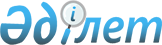 Облыстық мәслихаттың (V сайланған XXVI(кезектен тыс) сессиясы) 2013 жылғы 13 желтоқсандағы "2014 - 2016 жылдарға арналған облыстық бюджет туралы" N 198/26 шешіміне өзгерістер мен толықтырулар енгізу туралыПавлодар облыстық мәслихатының 2014 жылғы 14 сәуірдегі N 260/30 шешімі. Павлодар облысының Әділет департаментінде 2014 жылғы 23 сәуірде N 3769 болып тіркелді      РҚАО ескертпесі.

      Құжаттың мәтінінде түпнұсқаның пунктуациясы мен орфографиясы сақталған.

      Қазақстан Республикасының 2008 жылғы 4 желтоқсандағы Бюджет кодексінің 106-бабы 2, 4-тармақтарына, Қазақстан Республикасының 2001 жылғы 23 қаңтардағы "Қазақстан Республикасындағы жергілікті мемлекеттік басқару және өзін-өзі басқару туралы" Заңының 6-бабы 1-тармағының 1)-тармақшасына, Қазақстан Республикасы Үкіметінің 2014 жылғы 1 сәуірдегі "2014 жылға арналған республикалық бюджеттің көрсеткіштерін түзету және "2014 – 2016 жылдарға арналған республикалық бюджет туралы" Қазақстан Республикасының Заңын іске асыру туралы" Қазақстан Республикасы Үкіметінің 2013 жылғы 12 желтоқсандағы N 1329 қаулысына өзгерістер мен толықтырулар енгізу туралы" N 293 қаулысына сәйкес Павлодар облыстық мәслихаты ШЕШІМ ЕТЕДІ:



      1. Облыстық мәслихаттың (V сайланған XХVІ (кезектен тыс) сессиясы) 2013 жылғы 13 желтоқсандағы "2014 - 2016 жылдарға арналған облыстық бюджет туралы" N 198/26 шешіміне (нормативтік-құқықтық актілерді мемлекеттік тіркеу тізілімінде N 3648 болып тіркелген, 2013 жылғы 28 желтоқсандағы "Сарыарқа самалы" газетінің N 149, 2013 жылғы 28 желтоқсандағы "Звезда Прииртышья" газетінің N 149 сандарында жарияланған) мынадай өзгерістер мен толықтырулар енгізілсін:



      1-тармақта:

      1) тармақшада:

      "98118516" сандары "107256851" сандарымен ауыстырылсын;

      "25316839" сандары "25981076" сандарымен ауыстырылсын;

      "639875" сандары "640378" сандарымен ауыстырылсын;

      мына мазмұндағы абзацпен толықтырлысын:

      "негізгі капиталды сатудан түсетін түсімдер – 9497 мың теңге;";

      "72161802" сандары "80625900" сандарымен ауыстырылсын;

      2) тармақшада "98168516" сандары "108730254" сандарымен ауыстырылсын;

      3) тармақшада:

      "1287321" сандары "1364354" сандарымен ауыстырылсын;

      "2277643" сандары "2354676" сандарымен ауыстырылсын;

      5) тармақшада "-1337321" сандары "-2837757" сандарымен ауыстырылсын;

      6) тармақшада "1337321" сандары "2837757" сандарымен ауыстырылсын;



      7-тармақта:

      "834464" сандары "1431433" сандарымен ауыстырылсын;

      мына мазмұндағы абзацпен толықтырлысын:

      "42100 мың теңге – Баянауыл ауданының білім беру объектісін күрделі жөндеуге.";



      8-тармақта:

      "293007" сандары "386574" сандарымен ауыстырылсын;

      "581305" сандары "613305" сандарымен ауыстырылсын;

      "29500" сандары "100813" сандарымен ауыстырылсын;



      8-1-тармақта:

      "1854061" сандары "2602448" сандарымен ауыстырылсын;

      "15038" сандары "15770" сандарымен ауыстырылсын;

      мына мазмұндағы абзацпен толықтырлысын:

      "7020 мың тенге – мемлекеттік атаулы әлеуметтік көмек төлеуге;

      12176 мың тенге – 18 дейінгі балаларға мемлекеттік жәрдемақылар төлеуге;

      1640719 мың тенге – мемлекеттік мекемелердің мемлекеттік қызметшілер болып табылмайтын жұмыскерлерінің, сондай-ақ жергілікті бюджеттерден қаржыландырылатын мемлекеттік кәсіпорындардың жұмыскерлерінің лауазымдық айлықақысына ерекше еңбек жағдайлары үшін ай сайынғы үстемеақы төлеуге;

      741356 мың теңге – Моноқалаларды дамытудың 2012 - 2020 жылдарға арналған бағдарламасы шеңберінде моноқалаларды ағымдағы жайластыруға;

      254000 мың теңге – Моноқалаларды дамытудың 2012 - 2020 жылдарға арналған бағдарламасы шеңберінде ағымдағы іс-шараларды іске асыруға.";



      8-2-тармақта:

      "1588584" сандары "1679138" сандарымен ауыстырылсын;

      "912611" сандары "1438716" сандарымен ауыстырылсын;

      мына мазмұндағы абзацпен толықтырылсын:

      "698996 мың теңге – мамандандырылған уәкілетті ұйымдардың жарғылық капиталдарын ұлғайтуға.";



      8-3–тармақта:

      "693295" сандары "770328" сандарымен ауыстырылсын;



      шешімнің 11-тармағы мына редакцияда жазылсын:

      "11. Қазақстан Республикасының 2005 жылғы 8 шілдедегі "Агроөнеркәсіптік кешенді және ауылдық аумақтарды дамытуды мемлекеттік реттеу туралы" Заңының 18-бабы 4-тармағына сәйкес азаматтық қызметші болып табылатын және ауылдық елдi мекендерде жұмыс iстейтiн денсаулық сақтау, әлеуметтiк қамсыздандыру, бiлiм беру, мәдениет, спорт және ветеринария саласындағы мамандарға, сондай-ақ жергілікті бюджеттерден қаржыландырылатын мемлекеттік ұйымдарда жұмыс істейтін аталған мамандарға қызметтiң осы түрлерiмен қалалық жағдайда айналысатын мамандардың ставкаларымен салыстырғанда кемiнде жиырма бес пайызға жоғарылатылған айлықақылар мен тарифтiк ставкалар белгіленсін.";



      көрсетілген шешімнің 1, 2, 3-қосымшалары осы қаулының 1, 2, 3-қосымшаларына сәйкес жаңа редакцияда жазылсын.



      2. Осы шешімнің орындалуын бақылауды облыстық мәслихаттың экономика және бюджет жөніндегі тұрақты комиссиясына жүктелсін.



      3. Осы шешім 2014 жылғы 1 қаңтардан бастап күшіне енеді.      Сессия төрағасы                            В. Свинцицкий      Облыстық мәслихаттың

      хатшысы                                    М. Көбенов

Павлодар облыстық мәслихатының     

(V сайланған ХХХ (кезектен тыс) сессиясы)

2014 жылғы 14 сәуірдегі         

N 260/30 шешiмiне            

1-қосымша                Павлодар облыстық мәслихатының     

(V сайланған XXVI (кезектен тыс) сессиясы)

2013 жылғы 13 желтоқсандағы        

N 198/26 шешiмiне             

1-қосымша                  

2014 жылға арналған облыстық бюджет

(өзгерiстермен және толықтырулармен)

Павлодар облыстық мәслихатының      

(V сайланған ХХХ (кезектен тыс) сессиясы)

2014 жылғы 14 сәуірдегі          

N 260/30 шешiмiне             

2-қосымша                 Павлодар облыстық мәслихатының      

(V сайланған, XXVI (кезектен тыс) сессиясы)

2013 жылғы 13 желтоқсандағы        

N 198/26 шешiмiне             

2-қосымша                   

2015 жылға арналған облыстық бюджет

(өзгерiстермен және толықтырулармен)

Павлодар облыстық мәслихатының      

(V сайланған ХХХ (кезектен тыс) сессиясы)

2014 жылғы 14 сәуірдегі         

N 260/30 шешiмiне            

3-қосымша                 Павлодар облыстық мәслихатының        

(V сайланған, XXVI (кезектен тыс) сессиясы)

2013 жылғы 13 желтоқсандағы          

N 198/26 шешiмiне               

3-қосымша                     

2016 жылға арналған облыстық бюджет

(өзгерiстермен және толықтырулармен)
					© 2012. Қазақстан Республикасы Әділет министрлігінің «Қазақстан Республикасының Заңнама және құқықтық ақпарат институты» ШЖҚ РМК
				СанатыСанатыСанатыСанатыСомасы (мың теңге)СыныбыСыныбыСыныбыСомасы (мың теңге)Iшкi сыныбыIшкi сыныбыСомасы (мың теңге)АтауыСомасы (мың теңге)12345I. КІРІСТЕР107 256 8511Салықтық түсiмдер25 981 07603Әлеуметтік салық15 253 4081Әлеуметтік салық15 253 40805Тауарларға, жұмыстарға және қызметтерге салынатын iшкi салықтар10 727 6683Табиғи және басқа ресурстарды пайдаланғаны үшiн түсетiн түсiмдер10 727 6682Салықтық емес түсiмдер640 37801Мемлекеттік меншіктен түсетін кірістер115 9831Мемлекеттiк кәсiпорындардың таза кiрiсi бөлiгiнiң түсiмдерi1 3444Мемлекеттiк меншiктегi заңды тұлғаларға қатысу үлесiне кiрiстер2 9415Мемлекет меншiгiндегi мүлiктi жалға беруден түсетiн кiрiстер42 9096Бюджет қаражатын банк шоттарына орналастырғаны үшін сыйақылар5037Мемлекеттiк бюджеттен берiлген кредиттер бойынша сыйақылар68 28604Мемлекеттiк бюджеттен қаржыландырылатын, сондай-ақ Қазақстан Республикасы Ұлттық Банкiнiң бюджетiнен (шығыстар сметасынан) ұсталатын және қаржыландырылатын мемлекеттiк мекемелер салатын айыппұлдар, өсiмпұлдар, санкциялар, өндiрiп алулар489 1631Мұнай секторы ұйымдарынан түсетін түсімдерді қоспағанда, мемлекеттік бюджеттен қаржыландырылатын, сондай-ақ Қазақстан Республикасы Ұлттық Банкінің бюджетінен (шығыстар сметасынан) ұсталатын және қаржыландырылатын мемлекеттік мекемелер салатын айыппұлдар, өсімпұлдар, санкциялар, өндіріп алулар489 16306Өзге де салықтық емес түсiмдер35 2321Өзге де салықтық емес түсiмдер35 2323Негізгі капиталды сатудан түсетін түсімдер9 49701Мемлекеттік мекемелерге бекітілген мемлекеттік мүлікті сату9 4971Мемлекеттік мекемелерге бекітілген мемлекеттік мүлікті сату9 4974Трансферттердiң түсiмдерi80 625 90001Төмен тұрған мемлекеттiк басқару органдарынан алынатын трансферттер14 566 4222Аудандық (қалалық) бюджеттерден трансферттер14 566 42202Мемлекеттiк басқарудың жоғары тұрған органдарынан түсетiн трансферттер66 059 4781Республикалық бюджеттен түсетiн трансферттер66 059 478Функционалдық топФункционалдық топФункционалдық топФункционалдық топФункционалдық топСомасы (мың теңге)Кiшi функцияКiшi функцияКiшi функцияКiшi функцияСомасы (мың теңге)Бюджеттiк бағдарламаның әкiмшiсiБюджеттiк бағдарламаның әкiмшiсiБюджеттiк бағдарламаның әкiмшiсiСомасы (мың теңге)БағдарламаБағдарламаСомасы (мың теңге)АтауыСомасы (мың теңге)123456II. ШЫҒЫНДАР108 730 25401Жалпы сипаттағы мемлекеттiк қызметтер2 284 4301Мемлекеттiк басқарудың жалпы функцияларын орындайтын өкiлдi, атқарушы және басқа органдар1 165 828110Облыс мәслихатының аппараты52 049001Облыс мәслихатының қызметін қамтамасыз ету жөніндегі қызметтер51 607003Мемлекеттік органның күрделі шығыстары442120Облыс әкімінің аппараты973 847001Облыс әкімнің қызметін қамтамасыз ету жөніндегі қызметтер946 874004Мемлекеттік органның күрделі шығыстары13 693007Ведомстволық бағыныстағы мемлекеттік мекемелерінің және ұйымдарының күрделі шығыстары6 000009Аудандық маңызы бар қалалардың, ауылдардың, кенттердің, ауылдық округтердің әкімдерін сайлауды қамтамасыз ету және өткізу7 280282Облыстың тексеру комиссиясы139 932001Облыстың тексеру комиссиясының қызметін қамтамасыз ету жөніндегі қызметтер139 308003Мемлекеттік органның күрделі шығыстары6242Қаржылық қызмет124 099257Облыстың қаржы басқармасы124 099001Жергілікті бюджетті атқару және коммуналдық меншікті басқару саласындағы мемлекеттік саясатты іске асыру жөніндегі қызметтер103 799009Жекешелендіру, коммуналдық меншікті басқару, жекешелендіруден кейінгі қызмет және осыған байланысты дауларды реттеу14 971013Мемлекеттік органның күрделі шығыстары5 3295Жоспарлау және статистикалық қызмет165 871258Облыстың экономика және бюджеттік жоспарлау басқармасы165 871001Экономикалық саясатты, мемлекеттік жоспарлау жүйесін қалыптастыру мен дамыту және облысты басқару саласындағы мемлекеттік саясатты іске асыру жөніндегі қызметтер152 494005Мемлекеттік органның күрделі шығыстары13 3779Жалпы сипаттағы өзге де мемлекеттiк қызметтер828 632281Облыстың құрылыс, жолаушылар көлігі және автомобиль жолдары басқармасы828 632080Мамандандырылған халыққа қызмет көрсету орталықтарын құру828 63202Қорғаныс88 6131Әскери мұқтаждар37 341120Облыс әкімінің аппараты37 341010Жалпыға бірдей әскери міндетті атқару шеңберіндегі іс-шаралар37 3412Төтенше жағдайлар жөнiндегi жұмыстарды ұйымдастыру51 272120Облыс әкімінің аппараты45 910012Облыстық ауқымдағы жұмылдыру дайындығы және жұмылдыру45 910281Облыстың құрылыс, жолаушылар көлігі және автомобиль жолдары басқармасы2 500005Жұмылдыру дайындығы мен төтенше жағдайлардың объектілерін дамыту2 500287Облыстық бюджеттен қаржыландырылатын табиғи және техногендік сипаттағы төтенше жағдайлар, азаматтық қорғаныс саласындағы уәкілетті органдардың аумақтық органы2 862004Облыс ауқымындағы төтенше жағдайлардың алдын алу және оларды жою2 86203Қоғамдық тәртіп, қауіпсіздік, құқықтық, сот, қылмыстық-атқару қызметі5 067 6991Құқық қорғау қызметi5 067 699252Облыстық бюджеттен қаржыландырылатын атқарушы ішкі істер органы5 067 699001Облыс аумағында қоғамдық тәртіпті және қауіпсіздікті сақтауды қамтамасыз ету саласындағы мемлекеттік саясатты іске асыру жөніндегі қызметтер4 503 142003Қоғамдық тәртіпті қорғауға қатысатын азаматтарды көтермелеу9 720006Мемлекеттік органның күрделі шығыстары330 684008Жол қозғалысы қаупсіздігін қамтамасыз ету111 813013Белгілі тұратын жері және құжаттары жоқ адамдарды орналастыру қызметтері54 106014Әкімшілік тәртіппен тұтқындалған адамдарды ұстауды ұйымдастыру58 23404Бiлiм беру16 127 2751Мектепке дейiнгi тәрбие және оқыту2 602 448261Облыстың білім басқармасы2 602 448027Мектепке дейінгі білім беру ұйымдарында мемлекеттік білім беру тапсырыстарын іске асыруға аудандардың (облыстық маңызы бар қалалардың) бюджеттеріне берілетін ағымдағы нысаналы трансферттер2 602 4482Бастауыш, негiзгi орта және жалпы орта бiлiм беру4 796 352261Облыстың білім басқармасы3 123 385003Арнайы білім беретін оқу бағдарламалары бойынша жалпы білім беру1 033 159006Мамандандырылған білім беру ұйымдарында дарынды балаларға жалпы білім беру1 779 889048Аудандардың (облыстық маңызы бар қалалардың) бюджеттеріне негізгі орта және жалпы орта білім беретін мемлекеттік мекемелердегі физика, химия, биология кабинеттерін оқу жабдығымен жарақтандыруға берілетін ағымдағы нысаналы трансферттер118 813061Аудандардың (облыстық маңызы бар қалалардың) бюджеттеріне үш деңгейлі жүйе бойынша біліктілігін арттырудан өткен мұғалімдерге еңбекақыны көтеруге берілетін ағымдағы нысаналы трансферттер191 524285Облыстың дене шынықтыру және спорт басқармасы1 672 967006Балалар мен жасөспірімдерге спорт бойынша қосымша білім беру1 363 643007Мамандандырылған бiлiм беру ұйымдарында спорттағы дарынды балаларға жалпы бiлiм беру309 3244Техникалық және кәсiптiк, орта бiлiмнен кейiнгi бiлiм беру4 744 056253Облыстың денсаулық сақтау басқармасы301 415043Техникалық және кәсіптік, орта білімнен кейінгі білім беру ұйымдарында мамандар даярлау295 415044Техникалық және кәсіптік, орта білімнен кейінгі білім беру бағдарламалары бойынша оқитындарға әлеуметтік қолдау көрсету6 000261Облыстың білім басқармасы4 442 641024Техникалық және кәсіптік білім беру ұйымдарында мамандар даярлау4 298 422025Орта білімнен кейінгі білім беру ұйымдарында мамандар даярлау144 2195Мамандарды қайта даярлау және біліктіліктерін арттыру9 428253Облыстың денсаулық сақтау басқармасы9 428003Кадрлардың біліктілігін арттыру және оларды қайта даярлау9 4289Бiлiм беру саласындағы өзге де қызметтер3 974 991261Облыстың білім басқармасы1 446 342001Жергілікті деңгейде білім беру саласындағы мемлекеттік саясатты іске асыру жөніндегі қызметтер95 238004Облыстық мемлекеттік білім беру мекемелерінде білім беру жүйесін ақпараттандыру42 117005Облыстық мемлекеттік білім беру мекемелер үшін оқулықтар мен оқу-әдiстемелiк кешендерді сатып алу және жеткізу51 825007Облыстық ауқымда мектеп олимпиадаларын, мектептен тыс іс-шараларды және конкурстар өткізу360 356011Балалар мен жасөспірімдердің психикалық денсаулығын зерттеу және халыққа психологиялық-медициналық-педагогикалық консультациялық көмек көрсету156 822013Мемлекеттік органның күрделі шығыстары989019Облыстық мемлекеттік білім беру мекемелеріне жұмыстағы жоғары көрсеткіштері үшін гранттар беру15 973029Әдістемелік жұмыс78 061067Ведомстволық бағыныстағы мемлекеттік мекемелерінің және ұйымдарының күрделі шығыстары602 861113Жергілікті бюджеттерден берілетін ағымдағы нысаналы трансферттер42 100281Облыстың құрылыс, жолаушылар көлігі және автомобиль жолдары басқармасы2 528 649009Аудандардың (облыстық маңызы бар қалалардың) бюджеттеріне білім беру объектілерін салуға және реконструкциялауға берілетін нысаналы даму трансферттер395 813011Білім беру объектілерін салу және реконструкциялау2 132 83605Денсаулық сақтау23 625 1661Кең бейiндi ауруханалар25 510253Облыстың денсаулық сақтау басқармасы25 510004Республикалық бюджет қаражаты есебінен көрсетілетін және аудандық маңызы бар және ауылдың денсаулық сақтау субъектілері көрсететін медициналық көмекті қоспағанда, бастапқы медициналық-санитариялық көмек және медициналық ұйымдар мамандарын жіберу бойынша денсаулық сақтау субъектілерінің стационарлық және стационарды алмастыратын медициналық көмек көрсетуі25 5102Халықтың денсаулығын қорғау628 054253Облыстың денсаулық сақтау басқармасы628 054005Жергілікті денсаулық сақтау ұйымдары үшін қанды, оның құрамдауыштары мен препараттарын өндіру378 817006Ана мен баланы қорғау бойынша қызмет көрсету149 502007Салауатты өмір салтын насихаттау98 649017Шолғыншы эпидемиологиялық қадағалау жүргізу үшін тест-жүйелерін сатып алу1 0863Мамандандырылған медициналық көмек8 607 512253Облыстың денсаулық сақтау басқармасы8 607 512009Туберкулез, жұқпалы аурулар, психикалық күйзеліс және мінез-құлқының бұзылуынан, оның ішінде психикаға белсенді әсер ететін заттарды қолдануға байланысты, зардап шегетін адамдарға медициналық көмек көрсету4 379 749019Туберкулезбен ауыратын науқастарды туберкулезге қарсы препараттармен қамтамасыз ету220 826020Диабетпен ауыратын науқастарды диабетке қарсы препараттармен қамтамасыз ету475 829021Онкогематологиялық науқастарды химия препараттарымен қамтамасыз ету101 222022Созылмалы бүйрек функциясының жетіспеушілігі бар, аутоиммунды, орфандық аурулармен ауыратын, иммунитеті жеткіліксіз науқастарды, сондай-ақ бүйрегін транспланттаудан кейінгі науқастарды дәрілік заттармен қамтамасыз ету267 265026Гемофилиямен ауыратын науқастарды қанды ұйыту факторларымен қамтамасыз ету707 827027Халыққа иммундық профилактика жүргізу үшін вакциналарды және басқа иммундық биологиялық препараттарды орталықтандырылған сатып алу690 967036Жіті миокард инфаркті бар науқастарды тромболитикалық препараттармен қамтамасыз ету23 627046Онкологиялық науқастарға тегін медициналық көмектің кепілдік берілген көлемі шеңберінде медициналық көмек көрсету1 740 2004Емханалар10 119 921253Облыстың денсаулық сақтау басқармасы10 119 921014Халықтың жекелеген санаттарын амбулаториялық деңгейде дәрілік заттармен және балаларға арналған және емдік тағамдардың арнаулы өнімдерімен қамтамасыз ету874 412038Скринингтік зерттеулер тегін медициналық көмектің кепілдік берілген көлемі шеңберінде жүргізу359 927039Аудандық маңызы бар және ауыл денсаулық сақтау субъектілерінің медициналық көмекті және амбулаториялық-емханалық көмекті халыққа тегін медициналық көмектің кепілдік берілген көлемі шеңберінде көрсетуі8 538 541045Халықтың жекелеген санаттарын емдеудің амбулаториялық деңгейінде жеңілдікті жағдайда дәрілік заттармен қамтамасыз ету347 0415Медициналық көмектің басқа түрлері1 133 874253Облыстың денсаулық сақтау басқармасы1 133 874011Республикалық бюджет қаражаты есебінен көрсетілетін және аудандық маңызы бар және ауылдың денсаулық сақтау субъектілері көрсететін медициналық көмекті қоспағанда, жедел медициналық көмек көрсету және санитариялық авиация1 084 753029Облыстық арнайы медициналық жабдықтау базалары49 1219Денсаулық сақтау саласындағы өзге де қызметтер3 110 295253Облыстың денсаулық сақтау басқармасы2 119 065001Жергілікті деңгейде денсаулық сақтау саласындағы мемлекеттік саясатты іске асыру жөніндегі қызметтер109 882008Қазақстан Республикасына ЖИТС алдын алу және оған қарсы күрес жөніндегі іс-шараларды іске асыру64 074013Патологоанатомиялық ашып тексеруді жүргізу124 886016Азаматтарды елді мекеннен тыс жерлерде емделу үшін тегін және жеңілдетілген жол жүрумен қамтамасыз ету9 520018Денсаулық сақтау саласындағы ақпараттық талдамалық қызметі16 139030Мемлекеттік денсаулық сақтау органдарының күрделі шығыстары2 681033Денсаулық сақтаудың медициналық ұйымдарының күрделі шығыстары1 791 883281Облыстың құрылыс, жолаушылар көлігі және автомобиль жолдары басқармасы991 230013Денсаулық сақтау объектілерін салу және реконструкциялау953 541083Облыстық бюджеттерге Жұмыспен қамту 2020 бағдарламасы шеңберінде ауылдық елді мекендерде орналасқан дәрігерлік амбулаторияларды және фельдшерлік акушерлік пункттерді салу37 68906Әлеуметтiк көмек және әлеуметтiк қамсыздандыру2 859 6651Әлеуметтiк қамсыздандыру2 148 568256Облыстың жұмыспен қамтуды үйлестіру және әлеуметтік бағдарламалар басқармасы1 238 472002Жалпы үлгідегі медициналық-әлеуметтік мекемелерде (ұйымдарда) қарттар мен мүгедектерге арнаулы әлеуметтік қызметтер көрсету427 718012Тірек-қозғалу аппаратының қызметі бұзылған балаларға арналған мемлекеттік медициналық-әлеуметтік мекемелерде (ұйымдарда) мүгедек балалар үшін арнаулы әлеуметтік қызметтер көрсету90 065013Психоневрологиялық медициналық-әлеуметтік мекемелерде (ұйымдарда) психоневрологиялық аурулармен ауыратын мүгедектер үшін арнаулы әлеуметтік қызметтер көрсету518 838014Оңалту орталықтарында қарттарға, мүгедектерге, оның ішінде мүгедек балаларға арнаулы әлеуметтік қызметтер көрсету96 974015Балалар психоневрологиялық медициналық-әлеуметтік мекемелерінде (ұйымдарда) психоневрологиялық патологиялары бар мүгедек балалар үшін арнаулы әлеуметтік қызметтер көрсету104 877261Облыстың білім басқармасы910 096015Жетiм балаларды, ата-анасының қамқорлығынсыз қалған балаларды әлеуметтік қамсыздандыру885 036037Әлеуметтік сауықтандыру25 0602Әлеуметтiк көмек298 674256Облыстың жұмыспен қамтуды үйлестіру және әлеуметтік бағдарламалар басқармасы298 674003Мүгедектерге әлеуметтік қолдау көрсету279 478049Аудандардың (облыстық маңызы бар қалалардың) бюджеттеріне мемлекеттік атаулы әлеуметтік көмек төлеуге берілетін ағымдағы нысаналы трансферттер7 020050Аудандардың (облыстық маңызы бар қалалардың) бюджеттеріне 18 жасқа дейінгі балаларға мемлекеттік жәрдемақылар төлеуге берілетін ағымдағы нысаналы трансферттер12 1769Әлеуметтiк көмек және әлеуметтiк қамтамасыз ету салаларындағы өзге де қызметтер412 423256Облыстың жұмыспен қамтуды үйлестіру және әлеуметтік бағдарламалар басқармасы311 718001Жергілікті деңгейде облыстың жұмыспен қамтуды қамтамасыз ету үшін және әлеуметтік бағдарламаларды іске асыру саласындағы мемлекеттік саясатты іске асыру жөніндегі қызметтер82 361007Мемлекеттік органның күрделі шығыстары7 700011Жәрдемақыларды және басқа да әлеуметтік төлемдерді есептеу, төлеу мен жеткізу бойынша қызметтерге ақы төлеу157017Аудандардың (облыстық маңызы бар қалалардың) бюджеттеріне арнаулы әлеуметтік қызметтер стандарттарын енгізуге берілетін ағымдағы нысаналы трансферттер15 770018Үкіметтік емес секторда мемлекеттік әлеуметтік тапсырысты орналастыру155 194044Жергілікті деңгейде көші-қон іс-шараларын іске асыру6 484067Ведомстволық бағыныстағы мемлекеттік мекемелерінің және ұйымдарының күрделі шығыстары44 052263Облыстың ішкі саясат басқармасы29 258077Мүгедектердің құқықтарын қамтамасыз ету және өмір сүру сапасын жақсарту жөніндегі іс-шаралар жоспарын іске асыру29 258281Облыстың құрылыс, жолаушылар көлігі және автомобиль жолдары басқармасы12 235076Аудандардың (облыстық маңызы бар қалалардың) бюджеттеріне мүгедектердің құқықтарын қамтамасыз ету және өмір сүру сапасын жақсарту жөніндегі іс-шаралар жоспарын іске асыруға берілетін ағымдағы нысаналы трансферттер12 235297Облыстың еңбек басқармасы59 212001Жергілікті деңгейде еңбек қатынастарын реттеу саласында мемлекеттік саясатты іске асыру бойынша қызметтер50 145003Мемлекеттік органның күрделі шығыстары9 06707Тұрғын үй-коммуналдық шаруашылық7 507 8221Тұрғын үй шаруашылығы3 161 866253Облыстың денсаулық сақтау басқармасы24 751047Жұмыспен қамту 2020 жол картасы бойынша қалаларды және ауылдық елді мекендерді дамыту шеңберінде объектілерді жөндеу24 751256Облыстың жұмыспен қамтуды үйлестіру және әлеуметтік бағдарламалар басқармасы6 177043Жұмыспен қамту 2020 жол картасы бойынша қалаларды және ауылдық елді мекендерді дамыту шеңберінде объектілерді жөндеу6 177261Облыстың білім басқармасы10 281064Жұмыспен қамту 2020 жол картасы бойынша қалаларды және ауылдық елді мекендерді дамыту шеңберінде объектілерді жөндеу10 281281Облыстың құрылыс, жолаушылар көлігі және автомобиль жолдары басқармасы3 117 854012Аудандардың (облыстық маңызы бар қалалардың) бюджеттеріне мемлекеттік коммуналдық тұрғын үй қорының тұрғын үйлерін жобалауға, салуға және (немесе) сатып алуға берілетін нысаналы даму трансферттері1 679 138048Аудандардың (облыстық маңызы бар қалалардың) бюджеттеріне инженерлік-коммуникациялық инфрақұрылымды жобалауға, дамытуға, жайластыруға және (немесе) сатып алуға берілетін нысаналы даму трансферттері1 438 716285Облыстың дене шынықтыру және спорт басқармасы2 803010Жұмыспен қамту 2020 жол картасы бойынша қалаларды және ауылдық елді мекендерді дамыту шеңберінде объектілерді жөндеу2 8032Коммуналдық шаруашылық4 345 956279Облыстың энергетика және тұрғын үй-коммуналдық шаруашылық басқармасы2 262 382001Жергілікті деңгейде энергетика және тұрғын үй-коммуналдық шаруашылық саласындағы мемлекеттік саясатты іске асыру жөніндегі қызметтер55 128005Мемлекеттік органның күрделі шығыстары1 735010Аудандардың (облыстық маңызы бар қалалардың) бюджеттеріне сумен жабдықтауға және су бұру жүйелерін дамытуға берілетін нысаналы даму трансферттері1 716 675030Аудандардың (облыстық маңызы бар қалалардың) бюджеттеріне елді мекендерді сумен жабдықтау жүйесін дамытуға берілетін нысаналы даму трансферттері453 980113Жергілікті бюджеттерден берілетін ағымдағы нысалы трансферттер34 864281Облыстың құрылыс, жолаушылар көлігі және автомобиль жолдары басқармасы2 083 574018Аудандардың (облыстық маңызы бар қалалардың) бюджеттеріне сумен жабдықтауға және су бұру жүйелерін дамытуға берілетін нысаналы даму трансферттері588 567068Аудандардың (облыстық маңызы бар қалалардың) бюджеттеріне ауылдық елді мекендерді сумен жабдықтау жүйесін дамытуға берілетін нысаналы даму трансферттері1 495 00708Мәдениет, спорт, туризм және ақпараттық кеңiстiк5 066 4501Мәдениет саласындағы қызмет1 053 721273Облыстың мәдениет, мұрағаттар және құжаттама басқармасы1 051 724005Мәдени-демалыс жұмысын қолдау583 754007Тарихи-мәдени мұраны сақтауды және оған қолжетімділікті қамтамасыз ету219 330008Театр және музыка өнерін қолдау248 640281Облыстың құрылыс, жолаушылар көлігі және автомобиль жолдары басқармасы1 997026Мәдениет объектілерін дамыту1 9972Спорт2 762 644285Облыстың дене шынықтыру және спорт басқармасы2 762 644001Жергілікті деңгейде дене шынықтыру және спорт саласында мемлекеттік саясатты іске асыру жөніндегі қызметтер40 840002Облыстық деңгейінде спорт жарыстарын өткізу60 348003Әр түрлі спорт түрлері бойынша облыстың құрама командаларының мүшелерін дайындау және республикалық және халықаралық спорт жарыстарына қатысуы2 587 670005Мемлекеттік органның күрделі шығыстары200032Ведомстволық бағыныстағы мемлекеттік мекемелердің және ұйымдардың күрделі шығыстары73 5863Ақпараттық кеңiстiк761 663263Облыстың ішкі саясат басқармасы463 406007Мемлекеттік ақпараттық саясат жүргізу жөніндегі қызметтер463 406264Облыстың тілдерді дамыту басқармасы62 238001Жергілікті деңгейде тілдерді дамыту саласындағы мемлекеттік саясатты іске асыру жөніндегі қызметтер34 493002Мемлекеттiк тiлдi және Қазақстан халықтарының басқа да тiлдерін дамыту27 573003Мемлекеттік органның күрделі шығыстары172273Облыстың мәдениет, мұрағаттар және құжаттама басқармасы236 019009Облыстық кiтапханалардың жұмыс iстеуiн қамтамасыз ету88 681010Мұрағат қорының сақталуын қамтамасыз ету147 3384Туризм31 217701Облыстың кәсіпкерлік, сауда және туризм басқармасы31 217004Туристік қызметті реттеу31 2179Мәдениет, спорт, туризм және ақпараттық кеңiстiктi ұйымдастыру жөнiндегi өзге де қызметтер457 205263Облыстың ішкі саясат басқармасы98 919001Жергілікті деңгейде мемлекеттік, ішкі саясатты іске асыру жөніндегі қызметтер98 624005Мемлекеттік органның күрделі шығыстары295273Облыстың мәдениет, мұрағаттар және құжаттама басқармасы91 385001Жергiлiктi деңгейде мәдениет және мұрағат ісін басқару саласындағы мемлекеттік саясатты іске асыру жөніндегі қызметтер71 752003Мемлекеттік органның күрделі шығыстары961032Ведомстволық бағыныстағы мемлекеттік мекемелер мен ұйымдардың күрделі шығыстары18 672283Облыстың жастар саясаты мәселелерi жөніндегі басқармасы266 901001Жергілікті деңгейде жастар саясатын іске асыру жөніндегі қызметтер26 311003Мемлекеттік органның күрделі шығыстары123005Жастар саясаты саласында іс-шараларды іске асыру237 831032Ведомстволық бағыныстағы мемлекеттік мекемелерінің және ұйымдарының күрделі шығыстары2 63610Ауыл, су, орман, балық шаруашылығы, ерекше қорғалатын табиғи аумақтар, қоршаған ортаны және жануарлар дүниесiн қорғау, жер қатынастары8 042 1751Ауыл шаруашылығы4 576 603255Облыстың ауыл шаруашылығы басқармасы4 576 603001Жергілікте деңгейде ауыл шаруашылығы саласындағы мемлекеттік саясатты іске асыру жөніндегі қызметтер87 140002Тұқым шаруашылығын қолдау201 879003Мемлекеттік органның күрделі шығыстары2 500010Асыл тұқымды мал шаруашылығын мемлекеттік қолдау724 896013Мал шаруашылығы өнімдерінің өнімділігін және сапасын арттыруды субсидиялау1 137 594014Ауыл шаруашылығы таурларын өндірушілерге су жеткізу бойынша көрсетілетін қызметтердің құнын субсидиялау200 000020Басым дақылдарды өндіруді субсидиялау арқылы өсімдік шаруашылығы өнімінің шығымдылығы мен сапасын арттыруды, және көктемгі егіс пен егін жинау жұмыстарын жүргізуге қажетті жанар-жағармай материалдары мен басқа да тауар-материалдық құндылықтардың құнын арзандатуды сусидиялау1 606 418029Ауыл шаруашылық дақылдарының зиянды организмдеріне қарсы күрес жөніндегі іс- шаралар12 341031Ауыл шаруашылығы жануарларын бірдейлендіруді жүргізу үшін ветеринариялық мақсаттағы бұйымдар мен атрибуттарды, жануарға арналған ветеринариялық паспортты орталықтандырып сатып алу және оларды аудандардың (облыстық маңызы бар қалалардың) жергілікті атқарушы органдарына тасымалдау (жеткізу)25 000041Ауыл шаруашылығы тауарын өндірушілерге өсімдіктерді қорғау мақсатында ауыл шаруашылығы дақылдарын өңдеуге арналған гербицидтердің, биоагенттердің (энтомофагтардың) және биопрепараттардың құнын арзандату288 466045Тұқымдық және көшет отырғызылатын материалдың сорттық және себу сапаларын анықтау15 355047Тыңайтқыштар (органикалықтарды қоспағанда) құнын субсидиялау168 995048Ауыл шаруашылығы дақылдарын қорғалған топырақта өсіру29 324113Жергілікті бюджеттерден берілетін ағымдағы нысаналы трансферттер76 6952Су шаруашылығы186 118279Облыстың энергетика және тұрғын үй-коммуналдық шаруашылық басқармасы186 118032Ауыз сумен жабдықтаудың баламасыз көздерi болып табылатын сумен жабдықтаудың аса маңызды топтық жүйелерiнен ауыз су беру жөніндегі қызметтердің құнын субсидиялау186 1183Орман шаруашылығы228 936700Облыстың жер қойнауын пайдалану, қоршаған орта және су ресурстары басқармасы228 936008Ормандарды сақтау, қорғау, молайту және орман өсіру228 9365Қоршаған ортаны қорғау2 576 709281Облыстың құрылыс, жолаушылар көлігі және автомобиль жолдары басқармасы53 213036Қоршаған ортаны қорғау объектілерін дамыту53 213700Облыстың жер қойнауын пайдалану, қоршаған орта және су ресурстары басқармасы2 523 496017Қоршаған ортаны қорғау бойынша іс-шаралар705 350022Қоршаған ортаны қорғау объектілерін дамыту1 818 1466Жер қатынастары37 926251Облыстың жер қатынастары басқармасы37 926001Облыс аумағында жер қатынастарын реттеу саласындағы мемлекеттік саясатты іске асыру жөніндегі қызметтер37 082010Мемлекеттік органның күрделі шығыстары8449Ауыл, су, орман, балық шаруашылығы, қоршаған ортаны қорғау және жер қатынастары саласындағы басқа да қызметтер435 883255Облыстың ауыл шаруашылығы басқармасы435 883028Уақытша сақтау пунктына ветеринариялық препараттарды тасымалдау бойынша қызмет көрсету4 100040Мемлекеттік ветеринариялық ұйымдарды материалдық-техникалық жабдықтау үшін, қызметкерлердің жеке қорғану заттарын, аспаптарды, құралдарды, техниканы, жабдықтарды және инвентарды орталықтандырып сатып алу431 78311Өнеркәсіп, сәулет, қала құрылысы және құрылыс қызметі3 552 6042Сәулет, қала құрылысы және құрылыс қызметi38 727272Облыстың сәулет және қала құрылысы басқармасы38 727001Жергілікті деңгейде сәулет және қала құрылысы саласындағы мемлекеттік саясатты іске асыру жөніндегі қызметтер38 536004Мемлекеттік органның күрделі шығыстары1919Өнеркәсiп, сәулет, қала құрылысы және құрылыс қызметі саласындағы басқа да қызметтер3 513 877281Облыстың құрылыс, жолаушылар көлігі және автомобиль жолдары басқармасы3 513 877037"Инвестор - 2020" бағыты шеңберінде индустриялық-инновациялық инфрақұрылымды дамыту3 513 87712Көлiк және коммуникация3 482 5611Автомобиль көлiгi3 402 933281Облыстың құрылыс, жолаушылар көлігі және автомобиль жолдары басқармасы3 402 933038Автомобиль жолдарының жұмыс істеуін қамтамасыз ету299 260042Көлік инфрақұрылымын дамыту1 963 459082Облыстық автомобиль жолдарын және елді-мекендердің көшелерін күрделі және орташа жөндеу1 140 2149Көлiк және коммуникациялар саласындағы өзге де қызметтер79 628281Облыстың құрылыс, жолаушылар көлігі және автомобиль жолдары басқармасы79 628043Әлеуметтiк маңызы бар ауданаралық (қалааралық) қатынастар бойынша жолаушылар тасымалын субсидиялау79 62813Басқалар12 465 7393Кәсiпкерлiк қызметтi қолдау және бәсекелестікті қорғау48 000701Облыстың кәсіпкерлік, сауда және туризм басқармасы48 000008Кәсіпкерлік қызметті қолдау48 0009Басқалар12 417 739257Облыстың қаржы басқармасы1 924 314012Облыстық жергілікті атқарушы органының резервi283 595040Аудандардың (облыстық маңызы бар қалалардың) бюджеттерiне мемлекеттік мекемелердің мемлекеттік қызметшілер болып табылмайтын жұмыскерлерінің, сондай-ақ жергілікті бюджеттерден қаржыландырылатын мемлекеттік кәсіпорындардың жұмыскерлерінің лауазымдық айлықақысына ерекше еңбек жағдайлары үшін ай сайынғы үстемеақы төлеуге берілетін ағымдағы нысаналы трансферттер1 640 719269Облыстың дін істері басқармасы58 124001Жергілікті деңгейде дін істер саласындағы мемлекеттік саясатты іске асыру жөніндегі қызметтер20 761003Мемлекеттік органның күрделі шығыстары1 600004Ведомстволық бағыныстағы мемлекеттік мекемелер мен ұйымдардың күрделі шығыстары651005Өңірде діни ахуалды зерделеу және талдау35 112279Облыстың энергетика және тұрғын үй-коммуналдық шаруашылық басқармасы2 708 837035Аудандардың (облыстық маңызы бар қалалар) бюджеттеріне "Өңірлерді дамыту" бағдарламасы шеңберінде инженерлік инфрақұрылымын дамыту үшін берілетін нысаналы даму трансферттері1 056 006036Аудандардың (облыстық маңызы бар қалалардың) бюджеттеріне Моноқалаларды дамытудың 2012 - 2020 жылдарға арналған бағдарламасы шеңберінде моноқалаларды нысаналы жайластыруға берілетін нысаналы ағымдағы трансферттер297 904039Аудандардың (облыстық маңызы бар қалалардың) бюджеттерiне мамандандырылған уәкілетті ұйымдардың жарғылық капиталдарын ұлғайтуға берiлетiн нысаналы даму трансферттерi698 996084Аудандардың (облыстық маңызы бар қалалар) бюджеттеріне Моноқалаларды дамытудың 2012 - 2020 жылдарға арналған бағдарламасы шеңберінде бюджеттік инвестициялық жобаларды іске асыруға берілетін нысаналы даму трансферттері655 931280Облыстың индустриялық-инновациялық даму басқармасы117 980001Жергілікті деңгейде индустриялық-инновациялық қызметті дамыту саласындағы мемлекеттік саясатты іске асыру жөніндегі қызметтер64 557003Мемлекеттік органның күрделі шығыстары5 938005Индустриялық-инновациялық қызметті мемлекеттік қолдау шеңберінде іс-шараларды іске асыру47 485281Облыстың құрылыс, жолаушылар көлігі және автомобиль жолдары басқармасы4 529 513001Жергілікті деңгейде құрылыс, көлік және коммуникация саласындағы мемлекеттік саясатты іске асыру жөніндегі қызметтер108 396003Мемлекеттік органның күрделі шығыстары781058"Бизнестің жол картасы - 2020" бағдарламасы шеңберінде индустриялық инфрақұрылымды дамыту1 770 374084Аудандардың (облыстық маңызы бар қалалар) бюджеттеріне Моноқалаларды дамытудың 2012 - 2020 жылдарға арналған бағдарламасы шеңберінде бюджеттік инвестициялық жобаларды іске асыруға берілетін нысаналы даму трансферттері775 077086Аудандардың (облыстық маңызы бар қалалардың) бюджеттеріне Моноқалаларды дамытудың 2012 - 2020 жылдарға арналған бағдарламасы шеңберінде моноқалаларды нысаналы жайластыруға берілетін нысаналы ағымдағы трансферттер443 452113Жергілікті бюджеттерден берілетін ағымдағы нысаналы трансферттер1 431 433700Облыстың жер қойнауын пайдалану, қоршаған орта және су ресурстары басқармасы87 952001Жергілікті деңгейде жер қойнауын пайдалану, қоршаған орта және су ресурстары саласындағы мемлекеттік саясатты іске асыру жөніндегі қызметтер75 383003Мемлекеттік органның күрделі шығыстары1 196032Ведомстволық бағыныстағы мемлекеттік мекемелер мен ұйымдардың күрделі шығыстары11 373701Облыстың кәсіпкерлік, сауда және туризм басқармасы2 991 019001Жергілікті деңгейде кәсіпкерлікті, сауданы және туризм дамыту саласындағы мемлекеттік саясатты іске асыру жөніндегі қызметтер59 646003Мемлекеттік органның күрделі шығыстары1 084005"Бизнестің жол картасы - 2020" бағдарламасы шеңберінде жеке кәсіпкерлікті қолдау15 000006"Бизнестің жол картасы - 2020" бағдарламасы шеңберінде бизнесті жүргізуді сервистік қолдау60 390007"Бизнестің жол картасы - 2020" бағдарламасы шеңберінде кредиттер бойынша пайыздық мөлшерлемені субсидиялау2 530 899009"Бизнестің жол картасы - 2020" бағдарламасы шеңберінде шағын және орта бизнеске кредиттерді ішінара кепілдендіру70 000012Аудандардың (облыстық маңызы бар қалалар) бюджеттеріне Моноқалаларды дамытудың 2012 - 2020 жылдарға арналған бағдарламасы шеңберінде ағымдағы іс-шараларды іске асыруға берілетін ағымдағы нысаналы трансферттер254 00014Борышқа қызмет көрсету1 3451Борышқа қызмет көрсету1 345257Облыстың қаржы басқармасы1 345016Жергілікті атқарушы органдардың республикалық бюджеттен қарыздар бойынша сыйақылар мен өзге де төлемдерді төлеу бойынша борышына қызмет көрсету1 34515Трансферттер18 558 7101Трансферттер18 558 710257Облыстың қаржы басқармасы18 558 710007Субвенциялар17 571 792011Нысаналы пайдаланылмаған (толық пайдаланылмаған) трансферттерді қайтару981 878017Нысаналы мақсатқа сай пайдаланылмаған нысаналы трансферттерді қайтару5 040III. ТАЗА БЮДЖЕТТIК КРЕДИТТЕУ1 364 354Бюджеттiк кредиттер2 354 6766Әлеуметтiк көмек және әлеуметтiк қамсыздандыру712 8049Әлеуметтiк көмек және әлеуметтiк қамтамасыз ету салаларындағы өзге де қызметтер712 804701Облыстың кәсіпкерлік, сауда және туризм басқармасы712 804013Жұмыспен қамту 2020 жол картасы шеңберінде ауылдағы кәсіпкерлікті дамытуға жәрдемдесу үшін бюджеттік кредиттер беру712 8047Тұрғын үй-коммуналдық шаруашылық770 3281Тұрғын үй шаруашылығы770 328281Облыстың құрылыс, жолаушылар көлігі және автомобиль жолдары басқармасы770 328015Аудандардың (облыстық маңызы бар қалалардың) бюджеттеріне тұрғын үй жобалауға, салуға және (немесе) сатып алуға кредит беру770 32810Ауыл, су, орман, балық шаруашылығы, ерекше қорғалатын табиғи аумақтар, қоршаған ортаны және жануарлар дүниесін қорғау, жер қатынастары706 2481Ауыл шаруашылығы706 248258Облыстың экономика және бюджеттік жоспарлау басқармасы706 248007Мамандарды әлеуметтік қолдау шараларын іске асыру үшін жергілікті атқарушы органдарға берілетін бюджеттік кредиттер706 24813Басқалар165 2969Басқалар165 296701Облыстың кәсіпкерлік, сауда және туризм басқармасы165 296010Аудандардың (облыстық маңызы бар қалалар) бюджеттеріне моноқалаларда кәсіпкерліктің дамуына ықпал етуге кредиттер беру165 2965Бюджеттiк кредиттердi өтеу990 32201Бюджеттiк кредиттердi өтеу990 3221Мемлекеттiк бюджеттен берiлген бюджеттiк кредиттердi өтеу990 322IV. ҚАРЖЫ АКТИВТЕРIМЕН ЖАСАЛАТЫН ОПЕРАЦИЯЛАР БОЙЫНША САЛЬДО0V. БЮДЖЕТ ТАПШЫЛЫҒЫ (ПРОФИЦИТI)-2 837 757VI. БЮДЖЕТ ТАПШЫЛЫҒЫН ҚАРЖЫЛАНДЫРУ (ПРОФИЦИТIН ПАЙДАЛАНУ)2 837 757СанатыСанатыСанатыСанатыСомасы (мың теңге)СыныбыСыныбыСыныбыСомасы (мың теңге)Iшкi сыныбыIшкi сыныбыСомасы (мың теңге)АтауыСомасы (мың теңге)12345I. КІРІСТЕР61 898 4471Салықтық түсiмдер28 363 91003Әлеуметтік салық16 899 2161Әлеуметтік салық16 899 21605Тауарларға, жұмыстарға және қызметтерге салынатын iшкi салықтар11 464 6943Табиғи және басқа ресурстарды пайдаланғаны үшiн түсетiн түсiмдер11 464 6942Салықтық емес түсiмдер682 01301Мемлекеттік меншіктен түсетін кірістер120 9111Мемлекеттiк кәсiпорындардың таза кiрiсi бөлiгiнiң түсiмдерi2244Мемлекеттiк меншiктегi заңды тұлғаларға қатысу үлесiне кiрiстер6 7275Мемлекет меншiгiндегi мүлiктi жалға беруден түсетiн кiрiстер45 9137Мемлекеттiк бюджеттен берiлген кредиттер бойынша сыйақылар68 04704Мемлекеттiк бюджеттен қаржыландырылатын, сондай-ақ Қазақстан Республикасы Ұлттық Банкiнiң бюджетiнен (шығыстар сметасынан) ұсталатын және қаржыландырылатын мемлекеттiк мекемелер салатын айыппұлдар, өсiмпұлдар, санкциялар, өндiрiп алулар523 4041Мұнай секторы ұйымдарынан түсетін түсімдерді қоспағанда, мемлекеттік бюджеттен қаржыландырылатын, сондай-ақ Қазақстан Республикасы Ұлттық Банкінің бюджетінен (шығыстар сметасынан) ұсталатын және қаржыландырылатын мемлекеттік мекемелер салатын айыппұлдар, өсімпұлдар, санкциялар, өндіріп алулар523 40406Өзге де салықтық емес түсiмдер37 6981Өзге де салықтық емес түсiмдер37 6984Трансферттердiң түсiмдерi32 852 52401Төмен тұрған мемлекеттiк басқару органдарынан алынатын трансферттер18 375 0392Аудандық (қалалық) бюджеттерден трансферттер18 375 03902Мемлекеттiк басқарудың жоғары тұрған органдарынан түсетiн трансферттер14 477 4851Республикалық бюджеттен түсетiн трансферттер14 477 485Функционалдық топФункционалдық топФункционалдық топФункционалдық топФункционалдық топСомасы (мың теңге)Кiшi функцияКiшi функцияКiшi функцияКiшi функцияСомасы (мың теңге)Бюджеттiк бағдарламаның әкiмшiсiБюджеттiк бағдарламаның әкiмшiсiБюджеттiк бағдарламаның әкiмшiсiСомасы (мың теңге)БағдарламаБағдарламаСомасы (мың теңге)АтауыСомасы (мың теңге)123456II. ШЫҒЫНДАР61 910 94701Жалпы сипаттағы мемлекеттiк қызметтер1 499 2351Мемлекеттiк басқарудың жалпы функцияларын орындайтын өкiлдi, атқарушы және басқа органдар1 209 298110Облыс мәслихатының аппараты45 598001Облыс мәслихатының қызметін қамтамасыз ету жөніндегі қызметтер45 144003Мемлекеттік органның күрделі шығыстары454120Облыс әкімінің аппараты1 035 888001Облыс әкімнің қызметін қамтамасыз ету жөніндегі қызметтер1 030 045004Мемлекеттік органның күрделі шығыстары4 393007Ведомстволық бағыныстағы мемлекеттік мекемелерінің және ұйымдарының күрделі шығыстары1 450282Облыстың тексеру комиссиясы127 812001Облыстың тексеру комиссиясының қызметін қамтамасыз ету жөніндегі қызметтер127 176003Мемлекеттік органның күрделі шығыстары6362Қаржылық қызмет126 271257Облыстың қаржы басқармасы126 271001Жергілікті бюджетті атқару және коммуналдық меншікті басқару саласындағы мемлекеттік саясатты іске асыру жөніндегі қызметтер109 682009Жекешелендіру, коммуналдық меншікті басқару, жекешелендіруден кейінгі қызмет және осыған байланысты дауларды реттеу16 019013Мемлекеттік органның күрделі шығыстары5705Жоспарлау және статистикалық қызмет163 666258Облыстың экономика және бюджеттік жоспарлау басқармасы163 666001Экономикалық саясатты, мемлекеттік жоспарлау жүйесін қалыптастыру мен дамыту және облысты басқару саласындағы мемлекеттік саясатты іске асыру жөніндегі қызметтер162 916005Мемлекеттік органның күрделі шығыстары75002Қорғаныс88 3571Әскери мұқтаждар37 783120Облыс әкімінің аппараты37 783010Жалпыға бірдей әскери міндетті атқару шеңберіндегі іс-шаралар37 7832Төтенше жағдайлар жөнiндегi жұмыстарды ұйымдастыру50 574120Облыс әкімінің аппараты47 512012Облыстық ауқымдағы жұмылдыру дайындығы және жұмылдыру47 512287Облыстық бюджеттен қаржыландырылатын табиғи және техногендік сипаттағы төтенше жағдайлар, азаматтық қорғаныс саласындағы уәкілетті органдардың аумақтық органы3 062004Облыс ауқымындағы төтенше жағдайлардың алдын алу және оларды жою3 06203Қоғамдық тәртіп, қауіпсіздік, құқықтық, сот, қылмыстық-атқару қызметі4 870 1511Құқық қорғау қызметi4 870 151252Облыстық бюджеттен қаржыландырылатын атқарушы ішкі істер органы4 870 151001Облыс аумағында қоғамдық тәртіпті және қауіпсіздікті сақтауды қамтамасыз ету саласындағы мемлекеттік саясатты іске асыру жөніндегі қызметтер4 607 059003Қоғамдық тәртіпті қорғауға қатысатын азаматтарды көтермелеу10 336006Мемлекеттік органның күрделі шығыстары137 208013Белгілі тұратын жері және құжаттары жоқ адамдарды орналастыру қызметтері56 418014Әкімшілік тәртіппен тұтқындалған адамдарды ұстауды ұйымдастыру59 13004Бiлiм беру9 974 3162Бастауыш, негiзгi орта және жалпы орта бiлiм беру4 265 068261Облыстың білім басқармасы2 654 811003Арнайы білім беретін оқу бағдарламалары бойынша жалпы білім беру1 009 507006Мамандандырылған білім беру ұйымдарында дарынды балаларға жалпы білім беру1 645 304285Облыстың дене шынықтыру және спорт басқармасы1 610 257006Балалар мен жасөспірімдерге спорт бойынша қосымша білім беру1 299 077007Мамандандырылған бiлiм беру ұйымдарында спорттағы дарынды балаларға жалпы бiлiм беру311 1804Техникалық және кәсiптiк, орта бiлiмнен кейiнгi бiлiм беру4 537 786253Облыстың денсаулық сақтау басқармасы260 183043Техникалық және кәсіптік, орта білімнен кейінгі білім беру ұйымдарында мамандар даярлау260 183261Облыстың білім басқармасы4 277 603024Техникалық және кәсіптік білім беру ұйымдарында мамандар даярлау4 133 177025Орта білімнен кейінгі білім беру ұйымдарында мамандар даярлау144 4265Мамандарды қайта даярлау және біліктіліктерін арттыру4 738253Облыстың денсаулық сақтау басқармасы4 738003Кадрлардың біліктілігін арттыру және оларды қайта даярлау4 7389Бiлiм беру саласындағы өзге де қызметтер1 166 724261Облыстың білім басқармасы1 141 694001Жергілікті деңгейде білім беру саласындағы мемлекеттік саясатты іске асыру жөніндегі қызметтер102 909004Облыстық мемлекеттік білім беру мекемелерінде білім беру жүйесін ақпараттандыру41 618005Облыстық мемлекеттік білім беру мекемелер үшін оқулықтар мен оқу-әдiстемелiк кешендерді сатып алу және жеткізу55 453007Облыстық ауқымда мектеп олимпиадаларын, мектептен тыс іс-шараларды және конкурстар өткізу358 205011Балалар мен жасөспірімдердің психикалық денсаулығын зерттеу және халыққа психологиялық-медициналық-педагогикалық консультациялық көмек көрсету150 947013Мемлекеттік органның күрделі шығыстары519019Облыстық мемлекеттік білім беру мекемелеріне жұмыстағы жоғары көрсеткіштері үшін гранттар беру34 182029Әдістемелік жұмыс77 791067Ведомстволық бағыныстағы мемлекеттік мекемелерінің және ұйымдарының күрделі шығыстары320 070281Облыстың құрылыс, жолаушылар көлігі және автомобиль жолдары басқармасы25 030011Білім беру объектілерін салу және реконструкциялау25 03005Денсаулық сақтау9 264 5051Кең бейiндi ауруханалар25 245253Облыстың денсаулық сақтау басқармасы25 245004Республикалық бюджет қаражаты есебінен көрсетілетін және аудандық маңызы бар және ауылдың денсаулық сақтау субъектілері көрсететін медициналық көмекті қоспағанда, бастапқы медициналық-санитариялық көмек және медициналық ұйымдар мамандарын жіберу бойынша денсаулық сақтау субъектілерінің стационарлық және стационарды алмастыратын медициналық көмек көрсетуі25 2452Халықтың денсаулығын қорғау612 354253Облыстың денсаулық сақтау басқармасы612 354005Жергілікті денсаулық сақтау ұйымдары үшін қанды, оның құрамдауыштары мен препараттарын өндіру361 810006Ана мен баланы қорғау бойынша қызмет көрсету148 019007Салауатты өмір салтын насихаттау101 363017Шолғыншы эпидемиологиялық қадағалау жүргізу үшін тест-жүйелерін сатып алу1 1623Мамандандырылған медициналық көмек4 720 502253Облыстың денсаулық сақтау басқармасы4 720 502009Туберкулез, жұқпалы аурулар, психикалық күйзеліс және мінез-құлқының бұзылуынан, оның ішінде психикаға белсенді әсер ететін заттарды қолдануға байланысты, зардап шегетін адамдарға медициналық көмек көрсету4 263 394020Диабетпен ауыратын науқастарды диабетке қарсы препараттармен қамтамасыз ету197 761027Халыққа иммундық профилактика жүргізу үшін вакциналарды және басқа иммундық биологиялық препараттарды орталықтандырылған сатып алу101 585046Онкологиялық науқастарға тегін медициналық көмектің кепілдік берілген көлемі шеңберінде медициналық көмек көрсету157 7624Емханалар1 294 282253Облыстың денсаулық сақтау басқармасы1 294 282014Халықтың жекелеген санаттарын амбулаториялық деңгейде дәрілік заттармен және балаларға арналған және емдік тағамдардың арнаулы өнімдерімен қамтамасыз ету719 373039Аудандық маңызы бар және ауыл денсаулық сақтау субъектілерінің медициналық көмекті және амбулаториялық-емханалық көмекті халыққа тегін медициналық көмектің кепілдік берілген көлемі шеңберінде көрсетуі390 168045Азаматтардың жекелеген санаттарын амбулаториялық емдеу деңгейінде жеңілдікті жағдайларда дәрілік заттармен қамтамасыз ету184 7415Медициналық көмектің басқа түрлері1 069 582253Облыстың денсаулық сақтау басқармасы1 069 582011Республикалық бюджет қаражаты есебінен көрсетілетін және аудандық маңызы бар және ауылдың денсаулық сақтау субъектілері көрсететін медициналық көмекті қоспағанда, жедел медициналық көмек көрсету және санитариялық авиация1 022 601029Облыстық арнайы медициналық жабдықтау базалары46 9819Денсаулық сақтау саласындағы өзге де қызметтер1 542 540253Облыстың денсаулық сақтау басқармасы1 542 540001Жергілікті деңгейде денсаулық сақтау саласындағы мемлекеттік саясатты іске асыру жөніндегі қызметтер108 651008Қазақстан Республикасына ЖИТС алдын алу және оған қарсы күрес жөніндегі іс-шараларды іске асыру68 507013Патологоанатомиялық ашып тексеруді жүргізу100 777016Азаматтарды елді мекеннен тыс жерлерде емделу үшін тегін және жеңілдетілген жол жүрумен қамтамасыз ету6 977018Денсаулық сақтау саласындағы ақпараттық талдамалық қызметі15 288030Мемлекеттік денсаулық сақтау органдарының күрделі шығыстары538033Денсаулық сақтаудың медициналық ұйымдарының күрделі шығыстары1 241 80206Әлеуметтiк көмек және әлеуметтiк қамсыздандыру2 469 0921Әлеуметтiк қамсыздандыру2 149 599256Облыстың жұмыспен қамтуды үйлестіру және әлеуметтік бағдарламалар басқармасы1 238 613002Жалпы үлгідегі медициналық-әлеуметтік мекемелерде (ұйымдарда) қарттар мен мүгедектерге арнаулы әлеуметтік қызметтер көрсету428 231012Тірек-қозғалу аппаратының қызметі бұзылған балаларға арналған мемлекеттік медициналық-әлеуметтік мекемелерде (ұйымдарда) мүгедек балалар үшін арнаулы әлеуметтік қызметтер көрсету88 865013Психоневрологиялық медициналық-әлеуметтік мекемелерде (ұйымдарда) психоневрологиялық аурулармен ауыратын мүгедектер үшін арнаулы әлеуметтік қызметтер көрсету522 325014Оңалту орталықтарында қарттарға, мүгедектерге, оның ішінде мүгедек балаларға арнаулы әлеуметтік қызметтер көрсету95 970015Балалар психоневрологиялық медициналық-әлеуметтік мекемелерінде (ұйымдарда) психоневрологиялық патологиялары бар мүгедек балалар үшін арнаулы әлеуметтік қызметтер көрсету103 222261Облыстың білім басқармасы910 986015Жетiм балаларды, ата-анасының қамқорлығынсыз қалған балаларды әлеуметтік қамсыздандыру886 660037Әлеуметтік оңалту24 3262Әлеуметтiк көмек138 676256Облыстың жұмыспен қамтуды үйлестіру және әлеуметтік бағдарламалар басқармасы138 676003Мүгедектерге әлеуметтік қолдау көрсету138 6769Әлеуметтiк көмек және әлеуметтiк қамтамасыз ету салаларындағы өзге де қызметтер180 817256Облыстың жұмыспен қамтуды үйлестіру және әлеуметтік бағдарламалар басқармасы135 090001Жергілікті деңгейде облыстың жұмыспен қамтуды қамтамасыз ету үшін және әлеуметтік бағдарламаларды іске асыру саласындағы мемлекеттік саясатты іске асыру жөніндегі қызметтер82 979007Мемлекеттік органның күрделі шығыстары394011Жәрдемақыларды және басқа да әлеуметтік төлемдерді есептеу, төлеу мен жеткізу бойынша қызметтерге ақы төлеу168044Жергілікті деңгейде көші-қон іс-шараларын іске асыру4 736067Ведомстволық бағыныстағы мемлекеттік мекемелерінің және ұйымдарының күрделі шығыстары46 813297Облыстың еңбек басқармасы45 727001Жергілікті деңгейде еңбек қатынастарын реттеу саласында мемлекеттік саясатты іске асыру бойынша қызметтер45 502003Мемлекеттік органның күрделі шығыстары22507Тұрғын үй-коммуналдық шаруашылық143 3422Коммуналдық шаруашылық143 342279Облыстың энергетика және тұрғын үй-коммуналдық шаруашылық басқармасы59 580001Жергілікті деңгейде энергетика және тұрғын үй-коммуналдық шаруашылық саласындағы мемлекеттік саясатты іске асыру жөніндегі қызметтер59 283005Мемлекеттік органның күрделі шығыстары297281Облыстың құрылыс, жолаушылар көлігі және автомобиль жолдары басқармасы83 762018Аудандардың (облыстық маңызы бар қалалардың) бюджеттеріне сумен жабдықтауға және су бұру жүйелерін дамытуға берілетін нысаналы даму трансферттері83 76208Мәдениет, спорт, туризм және ақпараттық кеңiстiк4 241 6851Мәдениет саласындағы қызмет948 596273Облыстың мәдениет, мұрағаттар және құжаттама басқармасы948 596005Мәдени-демалыс жұмысын қолдау537 490007Тарихи-мәдени мұраны сақтауды және оған қолжетімділікті қамтамасыз ету184 172008Театр және музыка өнерін қолдау226 9342Спорт2 021 652285Облыстың дене шынықтыру және спорт басқармасы2 021 652001Жергілікті деңгейде дене шынықтыру және спорт саласында мемлекеттік саясатты іске асыру жөніндегі қызметтер40 907002Облыстық деңгейінде спорт жарыстарын өткізу65 428003Әр түрлі спорт түрлері бойынша облыстың құрама командаларының мүшелерін дайындау және республикалық және халықаралық спорт жарыстарына қатысуы1 787 275005Мемлекеттік органның күрделі шығыстары210032Ведомстволық бағыныстағы мемлекеттік мекемелердің және ұйымдардың күрделі шығыстары127 8323Ақпараттық кеңiстiк676 962263Облыстың ішкі саясат басқармасы394 965007Мемлекеттік ақпараттық саясат жүргізу жөніндегі қызметтер394 965264Облыстың тілдерді дамыту басқармасы64 664001Жергілікті деңгейде тілдерді дамыту саласындағы мемлекеттік саясатты іске асыру жөніндегі қызметтер35 348002Мемлекеттiк тiлдi және Қазақстан халықтарының басқа да тiлдерін дамыту29 139003Мемлекеттік органның күрделі шығыстары177273Облыстың мәдениет, мұрағаттар және құжаттама басқармасы217 333009Облыстық кiтапханалардың жұмыс iстеуiн қамтамасыз ету85 199010Мұрағат қорының сақталуын қамтамасыз ету132 1344Туризм16 282701Облыстың кәсіпкерлік, сауда және туризм басқармасы16 282004Туристік қызметті реттеу16 2829Мәдениет, спорт, туризм және ақпараттық кеңiстiктi ұйымдастыру жөнiндегi өзге де қызметтер578 193263Облыстың ішкі саясат басқармасы101 855001Жергілікті деңгейде мемлекеттік, ішкі саясатты іске асыру жөніндегі қызметтер101 551005Мемлекеттік органның күрделі шығыстары304273Облыстың мәдениет, мұрағаттар және құжаттама басқармасы125 062001Жергiлiктi деңгейде мәдениет және мұрағат ісін басқару саласындағы мемлекеттік саясатты іске асыру жөніндегі қызметтер76 178003Мемлекеттік органның күрделі шығыстары371032Ведомстволық бағыныстағы мемлекеттік мекемелер мен ұйымдардың күрделі шығыстары48 513283Облыстың жастар саясаты мәселелерi жөніндегі басқармасы351 276001Жергілікті деңгейде жастар саясатын іске асыру жөніндегі қызметтер25 465003Мемлекеттік органның күрделі шығыстары127005Жастар саясаты саласында іс-шараларды іске асыру322 863032Ведомстволық бағыныстағы мемлекеттік мекемелерінің және ұйымдарының күрделі шығыстары2 82110Ауыл, су, орман, балық шаруашылығы, ерекше қорғалатын табиғи аумақтар, қоршаған ортаны және жануарлар дүниесiн қорғау, жер қатынастары5 947 0031Ауыл шаруашылығы4 882 971255Облыстың ауыл шаруашылығы басқармасы4 882 971001Жергілікте деңгейде ауыл шаруашылығы саласындағы мемлекеттік саясатты іске асыру жөніндегі қызметтер83 359002Тұқым шаруашылығын қолдау201 879003Мемлекеттік органның күрделі шығыстары417010Асыл тұқымды мал шаруашылығын мемлекеттік қолдау555 617013Мал шаруашылығы өнімдерінің өнімділігін және сапасын арттыруды субсидиялау1 092 594014Ауыл шаруашылығы таурларын өндірушілерге су жеткізу бойынша көрсетілетін қызметтердің құнын субсидиялау250 000020Басым дақылдарды өндіруді субсидиялау арқылы өсімдік шаруашылығы өнімінің шығымдылығы мен сапасын арттыруды, және көктемгі егіс пен егін жинау жұмыстарын жүргізуге қажетті жанар-жағармай материалдары мен басқа да тауар-материалдық құндылықтардың құнын арзандатуды сусидиялау2 150 809029Ауыл шаруашылық дақылдарының зиянды организмдеріне қарсы күрес жөніндегі іс-шаралар12 341041Ауыл шаруашылығы тауарын өндірушілерге өсімдіктерді қорғау мақсатында ауыл шаруашылығы дақылдарын өңдеуге арналған гербицидтердің, биоагенттердің (энтомофагтардың) және биопрепараттардың құнын арзандату288 466047Тыңайтқыштар (органикалықтарды қоспағанда) құнын субсидиялау170 794113Жергілікті бюджеттерден берілетін ағымдағы нысаналы трансферттер76 6952Су шаруашылығы88 551279Облыстың энергетика және тұрғын үй-коммуналдық шаруашылық басқармасы88 551032Ауыз сумен жабдықтаудың баламасыз көздерi болып табылатын сумен жабдықтаудың аса маңызды топтық жүйелерiнен ауыз су беру жөніндегі қызметтердің құнын субсидиялау88 5513Орман шаруашылығы231 292700Облыстың жер қойнауын пайдалану, қоршаған орта және су ресурстары басқармасы231 292008Ормандарды сақтау, қорғау, молайту және орман өсіру231 2925Қоршаған ортаны қорғау686 103700Облыстың жер қойнауын пайдалану, қоршаған орта және су ресурстары басқармасы686 103017Қоршаған ортаны қорғау бойынша іс-шаралар686 1036Жер қатынастары38 631251Облыстың жер қатынастары басқармасы38 631001Облыс аумағында жер қатынастарын реттеу саласындағы мемлекеттік саясатты іске асыру жөніндегі қызметтер38 082010Мемлекеттік органның күрделі шығыстары5499Ауыл, су, орман, балық шаруашылығы, қоршаған ортаны қорғау және жер қатынастары саласындағы басқа да қызметтер19 455255Облыстың ауыл шаруашылығы басқармасы19 455019Инновациялық тәжірибені тарату және енгізу жөніндегі қызметтер15 355028Уақытша сақтау пунктына ветеринариялық препараттарды тасымалдау бойынша қызмет көрсету4 10011Өнеркәсіп, сәулет, қала құрылысы және құрылыс қызметі39 6622Сәулет, қала құрылысы және құрылыс қызметi39 662272Облыстың сәулет және қала құрылысы басқармасы39 662001Жергілікті деңгейде сәулет және қала құрылысы саласындағы мемлекеттік саясатты іске асыру жөніндегі қызметтер39 462004Мемлекеттік органның күрделі шығыстары20012Көлiк және коммуникация1 799 7001Автомобиль көлiгi1 714 498281Облыстың құрылыс, жолаушылар көлігі және автомобиль жолдары басқармасы1 714 498038Автомобиль жолдарының жұмыс істеуін қамтамасыз ету257 510082Облыстық автомобиль жолдарын және елді-мекендердің көшелерін күрделі және орташа жөндеу1 456 9889Көлiк және коммуникациялар саласындағы өзге де қызметтер85 202281Облыстың құрылыс, жолаушылар көлігі және автомобиль жолдары басқармасы85 202043Әлеуметтiк маңызы бар ауданаралық (қалааралық) қатынастар бойынша жолаушылар тасымалын субсидиялау85 20213Басқалар4 171 2943Кәсiпкерлiк қызметтi қолдау және бәсекелестікті қорғау63 925701Облыстың кәсіпкерлік, сауда және туризм басқармасы63 925008Кәсіпкерлік қызметті қолдау63 9259Басқалар4 107 369257Облыстың қаржы басқармасы241 551012Облыстық жергілікті атқарушы органының резервi241 551258Облыстың экономика және бюджеттік жоспарлау басқармасы2 568 688008Жаңа бастамаларға арналған шығыстар2 568 688269Облыстың дін істері басқармасы58 008001Жергілікті деңгейде дін істер саласындағы мемлекеттік саясатты іске асыру жөніндегі қызметтер21 285003Мемлекеттік органның күрделі шығыстары110004Ведомстволық бағыныстағы мемлекеттік мекемелер мен ұйымдардың күрделі шығыстары381005Өңірде діни ахуалды зерделеу және талдау36 232280Облыстың индустриялық-инновациялық даму басқармасы80 090001Жергілікті деңгейде индустриялық-инновациялық қызметті дамыту саласындағы мемлекеттік саясатты іске асыру жөніндегі қызметтер65 296003Мемлекеттік органның күрделі шығыстары311005Индустриялық-инновациялық қызметті мемлекеттік қолдау шеңберінде іс-шараларды іске асыру14 483281Облыстың құрылыс, жолаушылар көлігі және автомобиль жолдары басқармасы991 358001Жергілікті деңгейде құрылыс, көлік және коммуникация саласындағы мемлекеттік саясатты іске асыру жөніндегі қызметтер98 467003Мемлекеттік органның күрделі шығыстары497113Жергілікті бюджеттерден берілетін ағымдағы нысаналы трансферттер892 394700Облыстың жер қойнауын пайдалану, қоршаған орта және су ресурстары басқармасы93 432001Жергілікті деңгейде жер қойнауын пайдалану, қоршаған орта және су ресурстары саласындағы мемлекеттік саясатты іске асыру жөніндегі қызметтер80 857003Мемлекеттік органның күрделі шығыстары405032Ведомстволық бағыныстағы мемлекеттік мекемелер мен ұйымдардың күрделі шығыстары12 170701Облыстың кәсіпкерлік, сауда және туризм басқармасы74 242001Жергілікті деңгейде кәсіпкерлікті, сауданы және туризм дамыту саласындағы мемлекеттік саясатты іске асыру жөніндегі қызметтер73 742003Мемлекеттік органның күрделі шығыстары50014Борышқа қызмет көрсету1 1811Борышқа қызмет көрсету1 181257Облыстың қаржы басқармасы1 181016Жергілікті атқарушы органдардың республикалық бюджеттен қарыздар бойынша сыйақылар мен өзге де төлемдерді төлеу бойынша борышына қызмет көрсету1 18115Трансферттер17 401 4241Трансферттер17 401 424257Облыстың қаржы басқармасы17 401 424007Субвенциялар17 401 424III. ТАЗА БЮДЖЕТТIК КРЕДИТТЕУ-3 525 8225Бюджеттiк кредиттердi өтеу3 525 82201Бюджеттiк кредиттердi өтеу3 525 8221Мемлекеттiк бюджеттен берiлген бюджеттiк кредиттердi өтеу3 525 822IV. ҚАРЖЫ АКТИВТЕРIМЕН ЖАСАЛАТЫН ОПЕРАЦИЯЛАР БОЙЫНША САЛЬДО0V. БЮДЖЕТ ТАПШЫЛЫҒЫ (ПРОФИЦИТI)3 513 322VI. БЮДЖЕТ ТАПШЫЛЫҒЫН ҚАРЖЫЛАНДЫРУ (ПРОФИЦИТIН ПАЙДАЛАНУ)-3 513 322СанатыСанатыСанатыСанатыСомасы (мың теңге)СыныбыСыныбыСыныбыСомасы (мың теңге)Iшкi сыныбыIшкi сыныбыСомасы (мың теңге)АтауыСомасы (мың теңге)12345I. КІРІСТЕР63 009 5471Салықтық түсiмдер31 786 64503Әлеуметтік салық19 519 4221Әлеуметтік салық19 519 42205Тауарларға, жұмыстарға және қызметтерге салынатын iшкi салықтар12 267 2233Табиғи және басқа ресурстарды пайдаланғаны үшiн түсетiн түсiмдер12 267 2232Салықтық емес түсiмдер721 70701Мемлекеттік меншіктен түсетін кірістер121 3271Мемлекеттiк кәсiпорындардың таза кiрiсi бөлiгiнiң түсiмдерi2704Мемлекеттiк меншiктегi заңды тұлғаларға қатысу үлесiне кiрiстер7 4765Мемлекет меншiгiндегi мүлiктi жалға беруден түсетiн кiрiстер49 1277Мемлекеттiк бюджеттен берiлген кредиттер бойынша сыйақылар64 45404Мемлекеттiк бюджеттен қаржыландырылатын, сондай-ақ Қазақстан Республикасы Ұлттық Банкiнiң бюджетiнен (шығыстар сметасынан) ұсталатын және қаржыландырылатын мемлекеттiк мекемелер салатын айыппұлдар, өсiмпұлдар, санкциялар, өндiрiп алулар560 0421Мұнай секторы ұйымдарынан түсетін түсімдерді қоспағанда, мемлекеттік бюджеттен қаржыландырылатын, сондай-ақ Қазақстан Республикасы Ұлттық Банкінің бюджетінен (шығыстар сметасынан) ұсталатын және қаржыландырылатын мемлекеттік мекемелер салатын айыппұлдар, өсімпұлдар, санкциялар, өндіріп алулар560 04206Өзге де салықтық емес түсiмдер40 3381Өзге де салықтық емес түсiмдер40 3384Трансферттердiң түсiмдерi30 501 19501Төмен тұрған мемлекеттiк басқару органдарынан алынатын трансферттер23 222 7842Аудандық (қалалық) бюджеттерден трансферттер23 222 78402Мемлекеттiк басқарудың жоғары тұрған органдарынан түсетiн трансферттер7 278 4111Республикалық бюджеттен түсетiн трансферттер7 278 411Функционалдық топФункционалдық топФункционалдық топФункционалдық топФункционалдық топСомасы (мың теңге)Кiшi функцияКiшi функцияКiшi функцияКiшi функцияСомасы (мың теңге)Бюджеттiк бағдарламаның әкiмшiсiБюджеттiк бағдарламаның әкiмшiсiБюджеттiк бағдарламаның әкiмшiсiСомасы (мың теңге)БағдарламаБағдарламаСомасы (мың теңге)АтауыСомасы (мың теңге)123456II. ШЫҒЫНДАР63 009 54701Жалпы сипаттағы мемлекеттiк қызметтер1 554 7731Мемлекеттiк басқарудың жалпы функцияларын орындайтын өкiлдi, атқарушы және басқа органдар1 254 597110Облыс мәслихатының аппараты47 015001Облыс мәслихатының қызметін қамтамасыз ету жөніндегі қызметтер46 547003Мемлекеттік органның күрделі шығыстары468120Облыс әкімінің аппараты1 077 296001Облыс әкімнің қызметін қамтамасыз ету жөніндегі қызметтер1 071 172004Мемлекеттік органның күрделі шығыстары4 579007Ведомстволық бағыныстағы мемлекеттік мекемелерінің және ұйымдарының күрделі шығыстары1 545282Облыстың тексеру комиссиясы130 286001Облыстың тексеру комиссиясының қызметін қамтамасыз ету жөніндегі қызметтер129 638003Мемлекеттік органның күрделі шығыстары6482Қаржылық қызмет130 456257Облыстың қаржы басқармасы130 456001Жергілікті бюджетті атқару және коммуналдық меншікті басқару саласындағы мемлекеттік саясатты іске асыру жөніндегі қызметтер112 730009Жекешелендіру, коммуналдық меншікті басқару, жекешелендіруден кейінгі қызмет және осыған байланысты дауларды реттеу17 140013Мемлекеттік органның күрделі шығыстары5865Жоспарлау және статистикалық қызмет169 720258Облыстың экономика және бюджеттік жоспарлау басқармасы169 720001Экономикалық саясатты, мемлекеттік жоспарлау жүйесін қалыптастыру мен дамыту және облысты басқару саласындағы мемлекеттік саясатты іске асыру жөніндегі қызметтер168 944005Мемлекеттік органның күрделі шығыстары77602Қорғаныс92 4811Әскери мұқтаждар38 818120Облыс әкімінің аппараты38 818010Жалпыға бірдей әскери міндетті атқару шеңберіндегі іс-шаралар38 8182Төтенше жағдайлар жөнiндегi жұмыстарды ұйымдастыру53 663120Облыс әкімінің аппараты50 387012Облыстық ауқымдағы жұмылдыру дайындығы және жұмылдыру50 387287Облыстық бюджеттен қаржыландырылатын табиғи және техногендік сипаттағы төтенше жағдайлар, азаматтық қорғаныс саласындағы уәкілетті органдардың аумақтық органы3 276004Облыс ауқымындағы төтенше жағдайлардың алдын алу және оларды жою3 27603Қоғамдық тәртіп, қауіпсіздік, құқықтық, сот, қылмыстық-атқару қызметі4 946 2801Құқық қорғау қызметi4 946 280252Облыстық бюджеттен қаржыландырылатын атқарушы ішкі істер органы4 946 280001Облыс аумағында қоғамдық тәртіпті және қауіпсіздікті сақтауды қамтамасыз ету саласындағы мемлекеттік саясатты іске асыру жөніндегі қызметтер4 677 354003Қоғамдық тәртіпті қорғауға қатысатын азаматтарды көтермелеу11 059006Мемлекеттік органның күрделі шығыстары139 487013Белгілі тұратын жері және құжаттары жоқ адамдарды орналастыру қызметтері56 707014Әкімшілік тәртіппен тұтқындалған адамдарды ұстауды ұйымдастыру61 67304Бiлiм беру10 185 1672Бастауыш, негiзгi орта және жалпы орта бiлiм беру4 362 496261Облыстың білім басқармасы2 711 508003Арнайы білім беретін оқу бағдарламалары бойынша жалпы білім беру1 046 733006Мамандандырылған білім беру ұйымдарында дарынды балаларға жалпы білім беру1 664 775285Облыстың дене шынықтыру және спорт басқармасы1 650 988006Балалар мен жасөспірімдерге спорт бойынша қосымша білім беру1 327 698007Мамандандырылған бiлiм беру ұйымдарында спорттағы дарынды балаларға жалпы бiлiм беру323 2904Техникалық және кәсiптiк, орта бiлiмнен кейiнгi бiлiм беру4 645 929253Облыстың денсаулық сақтау басқармасы268 725043Техникалық және кәсіптік, орта білімнен кейінгі білім беру ұйымдарында мамандар даярлау268 725261Облыстың білім басқармасы4 377 204024Техникалық және кәсіптік білім беру ұйымдарында мамандар даярлау4 229 890025Орта білімнен кейінгі білім беру ұйымдарында мамандар даярлау147 3145Мамандарды қайта даярлау және біліктіліктерін арттыру5 070253Облыстың денсаулық сақтау басқармасы5 070003Кадрлардың біліктілігін арттыру және оларды қайта даярлау5 0709Бiлiм беру саласындағы өзге де қызметтер1 171 672261Облыстың білім басқармасы1 171 672001Жергілікті деңгейде білім беру саласындағы мемлекеттік саясатты іске асыру жөніндегі қызметтер105 603004Облыстық мемлекеттік білім беру мекемелерінде білім беру жүйесін ақпараттандыру42 768005Облыстық мемлекеттік білім беру мекемелер үшін оқулықтар мен оқу-әдiстемелiк кешендерді сатып алу және жеткізу59 334007Облыстық ауқымда мектеп олимпиадаларын, мектептен тыс іс-шараларды және конкурстар өткізу365 369011Балалар мен жасөспірімдердің психикалық денсаулығын зерттеу және халыққа психологиялық-медициналық-педагогикалық консультациялық көмек көрсету152 690013Мемлекеттік органның күрделі шығыстары534019Облыстық мемлекеттік білім беру мекемелеріне жұмыстағы жоғары көрсеткіштері үшін гранттар беру36 575029Әдістемелік жұмыс80 053067Ведомстволық бағыныстағы мемлекеттік мекемелерінің және ұйымдарының күрделі шығыстары328 74605Денсаулық сақтау9 533 0561Кең бейiндi ауруханалар25 967253Облыстың денсаулық сақтау басқармасы25 967004Республикалық бюджет қаражаты есебінен көрсетілетін және аудандық маңызы бар және ауылдың денсаулық сақтау субъектілері көрсететін медициналық көмекті қоспағанда, бастапқы медициналық-санитариялық көмек және медициналық ұйымдар мамандарын жіберу бойынша денсаулық сақтау субъектілерінің стационарлық және стационарды алмастыратын медициналық көмек көрсетуі25 9672Халықтың денсаулығын қорғау636 818253Облыстың денсаулық сақтау басқармасы636 818005Жергілікті денсаулық сақтау ұйымдары үшін қанды, оның құрамдауыштары мен препараттарын өндіру379 953006Ана мен баланы қорғау бойынша қызмет көрсету150 423007Салауатты өмір салтын насихаттау105 199017Шолғыншы эпидемиологиялық қадағалау жүргізу үшін тест-жүйелерін сатып алу1 2433Мамандандырылған медициналық көмек4 858 328253Облыстың денсаулық сақтау басқармасы4 858 328009Туберкулез, жұқпалы аурулар, психикалық күйзеліс және мінез-құлқының бұзылуынан, оның ішінде психикаға белсенді әсер ететін заттарды қолдануға байланысты, зардап шегетін адамдарға медициналық көмек көрсету4 369 223020Диабетпен ауыратын науқастарды диабетке қарсы препараттармен қамтамасыз ету211 604027Халыққа иммундық профилактика жүргізу үшін вакциналарды және басқа иммундық биологиялық препараттарды орталықтандырылған сатып алу108 696046Онкологиялық науқастарға тегін медициналық көмектің кепілдік берілген көлемі шеңберінде медициналық көмек көрсету168 8054Емханалар1 365 593253Облыстың денсаулық сақтау басқармасы1 365 593014Халықтың жекелеген санаттарын амбулаториялық деңгейде дәрілік заттармен және балаларға арналған және емдік тағамдардың арнаулы өнімдерімен қамтамасыз ету769 729039Аудандық маңызы бар және ауыл денсаулық сақтау субъектілерінің медициналық көмекті және амбулаториялық-емханалық көмекті халыққа тегін медициналық көмектің кепілдік берілген көлемі шеңберінде көрсетуі398 191045Азаматтардың жекелеген санаттарын амбулаториялық емдеу деңгейінде жеңілдікті жағдайларда дәрілік заттармен қамтамасыз ету197 6735Медициналық көмектің басқа түрлері1 085 134253Облыстың денсаулық сақтау басқармасы1 085 134011Республикалық бюджет қаражаты есебінен көрсетілетін және аудандық маңызы бар және ауылдың денсаулық сақтау субъектілері көрсететін медициналық көмекті қоспағанда, жедел медициналық көмек көрсету және санитариялық авиация1 037 001029Облыстық арнайы медициналық жабдықтау базалары48 1339Денсаулық сақтау саласындағы өзге де қызметтер1 561 216253Облыстың денсаулық сақтау басқармасы1 561 216001Жергілікті деңгейде денсаулық сақтау саласындағы мемлекеттік саясатты іске асыру жөніндегі қызметтер111 019008Қазақстан Республикасына ЖИТС алдын алу және оған қарсы күрес жөніндегі іс-шараларды іске асыру73 250013Патологоанатомиялық ашып тексеруді жүргізу104 430016Азаматтарды елді мекеннен тыс жерлерде емделу үшін тегін және жеңілдетілген жол жүрумен қамтамасыз ету7 465018Денсаулық сақтау саласындағы ақпараттық талдамалық қызметі15 349030Мемлекеттік денсаулық сақтау органдарының күрделі шығыстары555033Денсаулық сақтаудың медициналық ұйымдарының күрделі шығыстары1 249 14806Әлеуметтiк көмек және әлеуметтiк қамсыздандыру2 555 8841Әлеуметтiк қамсыздандыру2 221 649256Облыстың жұмыспен қамтуды үйлестіру және әлеуметтік бағдарламалар басқармасы1 278 494002Жалпы үлгідегі медициналық-әлеуметтік мекемелерде (ұйымдарда) қарттар мен мүгедектерге арнаулы әлеуметтік қызметтер көрсету442 863012Тірек-қозғалу аппаратының қызметі бұзылған балаларға арналған мемлекеттік медициналық-әлеуметтік мекемелерде (ұйымдарда) мүгедек балалар үшін арнаулы әлеуметтік қызметтер көрсету90 654013Психоневрологиялық медициналық-әлеуметтік мекемелерде (ұйымдарда) психоневрологиялық аурулармен ауыратын мүгедектер үшін арнаулы әлеуметтік қызметтер көрсету540 754014Оңалту орталықтарында қарттарға, мүгедектерге, оның ішінде мүгедек балаларға арнаулы әлеуметтік қызметтер көрсету98 676015Балалар психоневрологиялық медициналық-әлеуметтік мекемелерінде (ұйымдарда) психоневрологиялық патологиялары бар мүгедек балалар үшін арнаулы әлеуметтік қызметтер көрсету105 547261Облыстың білім басқармасы943 155015Жетiм балаларды, ата-анасының қамқорлығынсыз қалған балаларды әлеуметтік қамсыздандыру918 372037Әлеуметтік оңалту24 7832Әлеуметтiк көмек148 383256Облыстың жұмыспен қамтуды үйлестіру және әлеуметтік бағдарламалар басқармасы148 383003Мүгедектерге әлеуметтік қолдау көрсету148 3839Әлеуметтiк көмек және әлеуметтiк қамтамасыз ету салаларындағы өзге де қызметтер185 852256Облыстың жұмыспен қамтуды үйлестіру және әлеуметтік бағдарламалар басқармасы139 015001Жергілікті деңгейде облыстың жұмыспен қамтуды қамтамасыз ету үшін және әлеуметтік бағдарламаларды іске асыру саласындағы мемлекеттік саясатты іске асыру жөніндегі қызметтер85 133007Мемлекеттік органның күрделі шығыстары405011Жәрдемақыларды және басқа да әлеуметтік төлемдерді есептеу, төлеу мен жеткізу бойынша қызметтерге ақы төлеу180044Жергілікті деңгейде көші-қон іс-шараларын іске асыру4 849067Ведомстволық бағыныстағы мемлекеттік мекемелерінің және ұйымдарының күрделі шығыстары48 448297Облыстың еңбек басқармасы46 837001Жергілікті деңгейде еңбек қатынастарын реттеу саласында мемлекеттік саясатты іске асыру бойынша қызметтер46 607003Мемлекеттік органның күрделі шығыстары23007Тұрғын үй-коммуналдық шаруашылық61 2432Коммуналдық шаруашылық61 243279Облыстың энергетика және тұрғын үй-коммуналдық шаруашылық басқармасы61 243001Жергілікті деңгейде энергетика және тұрғын үй-коммуналдық шаруашылық саласындағы мемлекеттік саясатты іске асыру жөніндегі қызметтер60 937005Мемлекеттік органның күрделі шығыстары30608Мәдениет, спорт, туризм және ақпараттық кеңiстiк4 441 5881Мәдениет саласындағы қызмет969 970273Облыстың мәдениет, мұрағаттар және құжаттама басқармасы969 970005Мәдени-демалыс жұмысын қолдау553 376007Тарихи-мәдени мұраны сақтауды және оған қолжетімділікті қамтамасыз ету187 518008Театр және музыка өнерін қолдау229 0762Спорт2 139 831285Облыстың дене шынықтыру және спорт басқармасы2 139 831001Жергілікті деңгейде дене шынықтыру және спорт саласында мемлекеттік саясатты іске асыру жөніндегі қызметтер42 001002Облыстық деңгейінде спорт жарыстарын өткізу70 008003Әр түрлі спорт түрлері бойынша облыстың құрама командаларының мүшелерін дайындау және республикалық және халықаралық спорт жарыстарына қатысуы1 893 985005Мемлекеттік органның күрделі шығыстары220032Ведомстволық бағыныстағы мемлекеттік мекемелердің және ұйымдардың күрделі шығыстары133 6173Ақпараттық кеңiстiк705 962263Облыстың ішкі саясат басқармасы422 612007Мемлекеттік ақпараттық саясат жүргізу жөніндегі қызметтер422 612264Облыстың тілдерді дамыту басқармасы62 474001Жергілікті деңгейде тілдерді дамыту саласындағы мемлекеттік саясатты іске асыру жөніндегі қызметтер36 676002Мемлекеттiк тiлдi және Қазақстан халықтарының басқа да тiлдерін дамыту25 615003Мемлекеттік органның күрделі шығыстары183273Облыстың мәдениет, мұрағаттар және құжаттама басқармасы220 876009Облыстық кiтапханалардың жұмыс iстеуiн қамтамасыз ету86 453010Мұрағат қорының сақталуын қамтамасыз ету134 4234Туризм17 421701Облыстың кәсіпкерлік, сауда және туризм басқармасы17 421004Туристік қызметті реттеу17 4219Мәдениет, спорт, туризм және ақпараттық кеңiстiктi ұйымдастыру жөнiндегi өзге де қызметтер608 404263Облыстың ішкі саясат басқармасы106 510001Жергілікті деңгейде мемлекеттік, ішкі саясатты іске асыру жөніндегі қызметтер106 197005Мемлекеттік органның күрделі шығыстары313273Облыстың мәдениет, мұрағаттар және құжаттама басқармасы129 106001Жергiлiктi деңгейде мәдениет және мұрағат ісін басқару саласындағы мемлекеттік саясатты іске асыру жөніндегі қызметтер78 556003Мемлекеттік органның күрделі шығыстары382032Ведомстволық бағыныстағы мемлекеттік мекемелер мен ұйымдардың күрделі шығыстары50 168283Облыстың жастар саясаты мәселелерi жөніндегі басқармасы372 788001Жергілікті деңгейде жастар саясатын іске асыру жөніндегі қызметтер26 294003Мемлекеттік органның күрделі шығыстары131005Жастар саясаты саласында іс-шараларды іске асыру343 344032Ведомстволық бағыныстағы мемлекеттік мекемелерінің және ұйымдарының күрделі шығыстары3 01910Ауыл, су, орман, балық шаруашылығы, ерекше қорғалатын табиғи аумақтар, қоршаған ортаны және жануарлар дүниесiн қорғау, жер қатынастары6 168 1161Ауыл шаруашылығы5 051 783255Облыстың ауыл шаруашылығы басқармасы5 051 783001Жергілікте деңгейде ауыл шаруашылығы саласындағы мемлекеттік саясатты іске асыру жөніндегі қызметтер85 289002Тұқым шаруашылығын қолдау201 879003Мемлекеттік органның күрделі шығыстары426010Асыл тұқымды мал шаруашылығын мемлекеттік қолдау575 643013Мал шаруашылығы өнімдерінің өнімділігін және сапасын арттыруды субсидиялау1 092 594014Ауыл шаруашылығы таурларын өндірушілерге су жеткізу бойынша көрсетілетін қызметтердің құнын субсидиялау300 000020Басым дақылдарды өндіруді субсидиялау арқылы өсімдік шаруашылығы өнімінің шығымдылығы мен сапасын арттыруды, және көктемгі егіс пен егін жинау жұмыстарын жүргізуге қажетті жанар-жағармай материалдары мен басқа да тауар-материалдық құндылықтардың құнын арзандатуды сусидиялау2 247 656029Ауыл шаруашылық дақылдарының зиянды организмдеріне қарсы күрес жөніндегі іс- шаралар12 341041Ауыл шаруашылығы тауарын өндірушілерге өсімдіктерді қорғау мақсатында ауыл шаруашылығы дақылдарын өңдеуге арналған гербицидтердің, биоагенттердің (энтомофагтардың) және биопрепараттардың құнын арзандату288 466047Тыңайтқыштар (органикалықтарды қоспағанда) құнын субсидиялау170 794113Жергілікті бюджеттерден берілетін ағымдағы нысаналы трансферттер76 6952Су шаруашылығы88 551279Облыстың энергетика және тұрғын үй-коммуналдық шаруашылық басқармасы88 551032Ауыз сумен жабдықтаудың баламасыз көздерi болып табылатын сумен жабдықтаудың аса маңызды топтық жүйелерiнен ауыз су беру жөніндегі қызметтердің құнын субсидиялау88 5513Орман шаруашылығы247 482700Облыстың жер қойнауын пайдалану, қоршаған орта және су ресурстары басқармасы247 482008Ормандарды сақтау, қорғау, молайту және орман өсіру247 4825Қоршаған ортаны қорғау721 221700Облыстың жер қойнауын пайдалану, қоршаған орта және су ресурстары басқармасы721 221017Қоршаған ортаны қорғау бойынша іс-шаралар721 2216Жер қатынастары39 624251Облыстың жер қатынастары басқармасы39 624001Облыс аумағында жер қатынастарын реттеу саласындағы мемлекеттік саясатты іске асыру жөніндегі қызметтер39 267010Мемлекеттік органның күрделі шығыстары3579Ауыл, су, орман, балық шаруашылығы, қоршаған ортаны қорғау және жер қатынастары саласындағы басқа да қызметтер19 455255Облыстың ауыл шаруашылығы басқармасы19 455019Инновациялық тәжірибені тарату және енгізу жөніндегі қызметтер15 355028Уақытша сақтау пунктына ветеринариялық препараттарды тасымалдау бойынша қызмет көрсету4 10011Өнеркәсіп, сәулет, қала құрылысы және құрылыс қызметі41 4342Сәулет, қала құрылысы және құрылыс қызметi41 434272Облыстың сәулет және қала құрылысы басқармасы41 434001Жергілікті деңгейде сәулет және қала құрылысы саласындағы мемлекеттік саясатты іске асыру жөніндегі қызметтер40 848004Мемлекеттік органның күрделі шығыстары58612Көлiк және коммуникация2 867 0501Автомобиль көлiгi2 775 884281Облыстың құрылыс, жолаушылар көлігі және автомобиль жолдары басқармасы2 775 884038Автомобиль жолдарының жұмыс істеуін қамтамасыз ету272 084082Облыстық автомобиль жолдарын және елді-мекендердің көшелерін күрделі және орташа жөндеу2 503 8009Көлiк және коммуникациялар саласындағы өзге де қызметтер91 166281Облыстың құрылыс, жолаушылар көлігі және автомобиль жолдары басқармасы91 166043Әлеуметтiк маңызы бар ауданаралық (қалааралық) қатынастар бойынша жолаушылар тасымалын субсидиялау91 16613Басқалар3 199 2573Кәсiпкерлiк қызметтi қолдау және бәсекелестікті қорғау68 400701Облыстың кәсіпкерлік, сауда және туризм басқармасы68 400008Кәсіпкерлік қызметті қолдау68 4009Басқалар3 130 857257Облыстың қаржы басқармасы258 459012Облыстық жергілікті атқарушы органының резервi258 459258Облыстың экономика және бюджеттік жоспарлау басқармасы2 454 692008Жаңа бастамаларға арналған шығыстар2 454 692269Облыстың дін істері басқармасы60 493001Жергілікті деңгейде дін істер саласындағы мемлекеттік саясатты іске асыру жөніндегі қызметтер21 914003Мемлекеттік органның күрделі шығыстары120004Ведомстволық бағыныстағы мемлекеттік мекемелер мен ұйымдардың күрделі шығыстары400005Өңірде діни ахуалды зерделеу және талдау38 059280Облыстың индустриялық-инновациялық даму басқармасы82 795001Жергілікті деңгейде индустриялық-инновациялық қызметті дамыту саласындағы мемлекеттік саясатты іске асыру жөніндегі қызметтер66 978003Мемлекеттік органның күрделі шығыстары320005Индустриялық-инновациялық қызметті мемлекеттік қолдау шеңберінде іс-шараларды іске асыру15 497281Облыстың құрылыс, жолаушылар көлігі және автомобиль жолдары басқармасы101 443001Жергілікті деңгейде құрылыс, көлік және коммуникация саласындағы мемлекеттік саясатты іске асыру жөніндегі қызметтер100 930003Мемлекеттік органның күрделі шығыстары513700Облыстың жер қойнауын пайдалану, қоршаған орта және су ресурстары басқармасы96 668001Жергілікті деңгейде жер қойнауын пайдалану, қоршаған орта және су ресурстары саласындағы мемлекеттік саясатты іске асыру жөніндегі қызметтер83 226003Мемлекеттік органның күрделі шығыстары420032Ведомстволық бағыныстағы мемлекеттік мекемелер мен ұйымдардың күрделі шығыстары13 022701Облыстың кәсіпкерлік, сауда және туризм басқармасы76 307001Жергілікті деңгейде кәсіпкерлікті, сауданы және туризм дамыту саласындағы мемлекеттік саясатты іске асыру жөніндегі қызметтер75 791003Мемлекеттік органның күрделі шығыстары51614Борышқа қызмет көрсету9231Борышқа қызмет көрсету923257Облыстың қаржы басқармасы923016Жергілікті атқарушы органдардың республикалық бюджеттен қарыздар бойынша сыйақылар мен өзге де төлемдерді төлеу бойынша борышына қызмет көрсету92315Трансферттер17 362 2951Трансферттер17 362 295257Облыстың қаржы басқармасы17 362 295007Субвенциялар17 362 295III. ТАЗА БЮДЖЕТТIК КРЕДИТТЕУ-454 3225Бюджеттiк кредиттердi өтеу454 32201Бюджеттiк кредиттердi өтеу454 3221Мемлекеттiк бюджеттен берiлген бюджеттiк кредиттердi өтеу454 322IV. ҚАРЖЫ АКТИВТЕРIМЕН ЖАСАЛАТЫН ОПЕРАЦИЯЛАР БОЙЫНША САЛЬДО0V. БЮДЖЕТ ТАПШЫЛЫҒЫ (ПРОФИЦИТI)454 322VI. БЮДЖЕТ ТАПШЫЛЫҒЫН ҚАРЖЫЛАНДЫРУ (ПРОФИЦИТIН ПАЙДАЛАНУ)-454 322